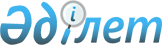 Май ауданының жұмыспен қамту және әлеуметтік бағдарламалар бөлімімен көрсетілетін мемлекеттік қызмет регламенттерін бекіту туралы
					
			Күшін жойған
			
			
		
					Павлодар облысы Май аудандық әкімдігінің 2013 жылғы 01 наурыздағы N 70/3 қаулысы. Павлодар облысының Әділет департаментінде 2013 жылғы 02 сәуірде N 3492 болып тіркелді. Күші жойылды - Павлодар облысы Май аудандық әкімдігінің 2013 жылғы 18 маусымдағы N 177/6 қаулысымен      Ескерту. Күші жойылды - Павлодар облысы Май аудандық әкімдігінің 18.06.2013 N 177/6 қаулысымен.      РҚАО ескертпесі.

      Құжаттың мәтінінде түпнұсқаның пунктуациясы мен орфографиясы сақталған.

      Қазақстан Республикасының 2000 жылғы 27 қарашадағы "Әкiмшiлiк рәсiмдер туралы" Заңының 9-1 бабының 4 тармағына және Қазақстан Республикасы Үкiметiнiң 2010 жылғы 20 шiлдедегi "Жеке және заңды тұлғаларға көрсетiлетiн мемлекеттiк қызметтердiң тiзiлiмiн бекiту туралы" N 745 қаулысына сәйкес Май ауданының әкiмдiгi ҚАУЛЫ ЕТЕДI:



      1. Қоса беріліп отырған мемлекеттік қызмет регламенттері бекітілсін:



      1) "Ауылдық жерде тұратын әлеуметтік сала мамандарына отын сатып алу бойынша әлеуметтік көмек тағайындау";



      2) "Атаулы әлеуметтік көмек алушыларға өтініш берушінің (отбасының) тиесілігін растайтын анықтама беру";



      3) "Адамдарға жұмыспен қамтуға жәрдемдесудің белсенді нысандарына қатысуға жолдама беру";



      4) "Мемлекеттік атаулы әлеуметтік көмек тағайындау";



      5) "Мүгедектерді сурдо - тифлотехникалық және міндетті гигиеналық құралдармен қамтамасыз ету үшін оларға құжаттар ресімдеу";



      6) "Мүгедектерге протездік - ортопедиялық көмек ұсыну үшін оларға құжаттарды ресімдеу";



      7) "Мемлекеттік бюджет қаражаты есебінен қызмет көрсететін мемлекеттік және мемлекеттік емес медициналық - әлеуметтік мекемелерде (ұйымдарда), әлеуметтік қызмет көрсетуге арналған құжаттарды ресімдеу";



      8) "18 жасқа дейінгі балалары бар отбасыларға мемлекеттік жәрдемақылар тағайындау";



      9) "Семей ядролық сынақ полигонында ядрорлық сынақтардың салдарынан зардап шеккен азаматтарды тіркеу және есепке алу";



      10) "Тұрғын үй көмегін тағайындау";



      11) "Жалғызілікті, жалғыз тұратын қарттарға, бөгде адамның күтіміне және жәрдеміне мұқтаж мүгедектерге және мүгедек балаларға үйде әлеуметтік қызмет көрсетуге құжаттарды ресімдеу";



      12) "Жұмыссыз азаматтарға анықтама беру".



      2. Осы қаулының орындалуын бақылау аудан әкiмiнiң орынбасары М.Е.Ахамбаевқа жүктелсiн.



      3. Осы қаулы алғаш рет ресми жарияланғаннан кейін күнтізбелік он күн өткен соң қолданысқа енгізіледі.      Аудан әкiмi                                Н. Пішенбаев

Май ауданы әкімдігінің 

2013 жылғы 01 наурыздағы

N 70/3 қаулысымен    

бекітілді         

“Ауылдық жерде тұратын әлеуметтік сала мамандарына отын

сатып алу бойынша әлеуметтік көмек тағайындау”

мемлекеттік қызмет регламенті 

1. Жалпы ережелер

      1. Мемлекеттік қызметтің атауы “Ауылдық жерде тұратын әлеуметтік сала мамандарына отын сатып алу бойынша әлеуметтік көмек тағайындау” (бұдан әрі – Мемлекеттік қызмет).



      2. Көрсетiлетiн мемлекеттiк қызметтiң нысаны: автоматтандырылмаған.



      3. Мемлекеттік қызмет Қазақстан Республикасы Үкіметінің 2011 жылғы 7 сәуірдегі N 394 қаулысымен бекітілген “Ауылдық жерде тұратын әлеуметтік сала мамандарына отын сатып алу бойынша әлеуметтік көмек тағайындау” стандартының негізінде көрсетіледі (бұдан әрі - Стандарт).



      4. Мемлекеттік қызмет:

      1) “Май ауданының жұмыспен қамту және әлеуметтік бағдарламалар бөлімі” мемлекеттік мекемесімен (бұдан әрі – Уәкілетті орган) ұсынылады, Павлодар облысы, Көктөбе ауылы, Әйтеке би көшесі, 18, телефоны 8(718-38) 11-3-38, жұмыс уақыты сағат 9.00-ден 18.30-ге дейiн, 13.00-ден 14.30-ге дейiн түскi үзiлiспен, демалыс күндерi – сенбi, жексенбi және мерекелік күндері, электрондық пошта мекенжайы center5556@rambler.ru, қабылдау алдын ала жазылусыз және жеделдетіп қызмет көрсетусіз кезек күту тәртібімен көрсетіледі;

      2) осы регламенттiң 1-қосымшасына сәйкес тұрғылықты жері бойынша ауылдық округ әкiмдерімен (бұдан әрі – Ауылдық округ әкiмі) ұсынылады, жұмыс уақыты сағат 9.00-ден 18.30-ге дейiн, 13.00-ден 14.30-ге дейiн түскi үзiлiспен, демалыс күндерi – сенбi, жексенбi және мерекелік күндері, қабылдау алдын ала жазылусыз және жеделдетіп қызмет көрсетусіз кезек күту тәртібімен көрсетіледі;

      3) Республикалық мемлекеттік кәсіпорыны филиалының Павлодар облысы бойынша “Халыққа қызмет көрсету орталығы” Май ауданының бөлімі (бұдан әрі - Орталық) ұсынады, Павлодар облысы Көктөбе ауылы, Сейфуллин көшесі, 13 үй, телефон: (8-718-38) 92-1-44, сағат 9.00-ден 19.00-ге дейін түскі үзіліссіз, демалыс күндері – жексенбі және мерекелік күндері, электрондық мекенжайы: maiskiicon2011@mail.ru, қабылдау “электронды” кезек тәртібімен көрсетіледі.



      5. Көрсетілетін мемлекеттік қызметтің нәтижесі өтініш берушіге әлеуметтік көмекті тағайындау туралы хабарлама не мемлекеттік қызмет көрсетуден бас тарту туралы қағаз жеткізгіштегі дәлелді жауап болып табылады.



      6. Мемлекеттік қызмет жеке тұлғаларға: ауылдық елді мекендерде тұратын және жұмыс істейтін мемлекеттік денсаулық сақтау, әлеуметтік қамсыздандыру, білім беру, мәдениет және спорт ұйымдарының мамандарына (бұдан әрі – Мемлекеттік қызмет алушы) көрсетіледі.



      7. Қажетті құжаттарды тапсырған сәттен бастап мемлекеттік қызмет көрсетудің мерзімдері:

      уәкілетті органда – он жұмыс күні ішінде;

      тұрғылықты жері бойынша селолық округ әкіміне – он бес жұмыс күні ішінде;

      мемлекеттік қызмет алушы өтініш берген күні сол жерде көрсетілетін мемлекеттік қызметті алуға дейін алушыға күтудің жол берілетін ең көп уақыты (талон алғанға дейін) – 30 минуттан аспайды.

      мемлекеттік қызмет алушыға өтініш берген күні сол жерде көрсетілетін мемлекеттік қызметті алушыға қызмет көрсетудің жол берілетін ең көп уақыты – 30 минут.



      8. Мемлекеттік қызмет тегін көрсетіледі. 

2. Мемлекеттік қызмет көрсету іс-әрекетінің сипаттамасы

      9. Мемлекеттік қызметті алу үшін алушы Стандарттың 11-тармағында көрсетілген құжаттарды ұсынады.

      Барлық қажетті құжаттарды тапсырғаннан кейін алушыға тіркеу және оның мемлекеттік қызметті алу күні, құжаттарды қабылдаған жауапты адамның тегі мен аты-жөні көрсетілген талон беріледі.



      10. Стандарттың 16-тармағында көрсетiлген жағдайларда мемлекеттік қызметті алушыға мемлекеттік қызмет көрсетуден бас тартылады.



      11. Ақпараттық қауіпсіздікке талаптар: мемлекеттік қызмет алушының құжаттарының мазмұны туралы ақпаратты қорғау, құпиялылығын және сақталуын қамтамасыз ету.



      12. Мемлекеттік қызмет көрсету үдерісіне мынандай құрылымдық-функционалдық бірліктер (бұдан әрі - Бірліктер) қатысады:

      1) Уәкілетті органының маманы;

      2) Уәкілетті органның бастығы;

      3) ауылдық округ әкімі аппаратының маманы;

      4) ауылдық округ әкімі.



      13. Әрбір әкімшілік іс- әрекеттің (үдерістердің) орындалу мерзімін көрсете отырып, әрбір Бірліктер әкімшілік іс- әрекеттің (үдерістердің) өзара әрекеттестігі мен реттілігінің мәтіндік кестелік сипаттамалары осы регламенттің 2-қосымшасында келтірілген.



      14. Бірліктер мен мемлекеттік қызмет көрсету үдерісінде әкімшілік әрекеттің логикалық реттілігінің арасындағы өзара байланысты бейнелейтін сызбалары осы регламенттін 3-қосымшасында келтірілген. 

3. Мемлекеттік қызметті көрсететін лауазымды

тұлғалардың жауапкершілігі

      15. Мемлекеттiк қызметтi көрсету тәртiбiн бұзғандығы үшiн лауазымдық тұлғалар Қазақстан Республикасының заңдарымен қарастырылған жауапкершiлiкке тартылады.

“Ауылдық жерде тұратын әлеуметтік сала

мамандарына отын сатып алу бойынша  

әлеуметтік көмек тағайындау”     

мемлекеттік қызмет регламентіне    

1–қосымша                

Май ауданының ауылдық округ әкімдері аппараттарының тізімі

“Ауылдық жерде тұратын әлеуметтік сала

мамандарына отын сатып алу бойынша  

әлеуметтік көмек тағайындау”     

мемлекеттік қызмет регламентіне    

2–қосымша                

Уәкілетті органға өтінген кезде Бірліктердің

іс- әрекетінің сипаттамасы 

Ауылдық округ әкімі аппаратарына өтінген кезде

Бірліктердің іс- әрекетінің сипаттамасы

“Ауылдық жерде тұратын әлеуметтік сала

мамандарына отын сатып алу бойынша  

әлеуметтік көмек тағайындау”     

мемлекеттік қызмет регламентіне    

3–қосымша                

Уәкілетті органға өтінген кезде Бірліктермен мемлекеттік қызмет

көрсету үдерісіне әкімшілік әрекеттердің логикалық реттілігінің

арасындағы өзара байланыс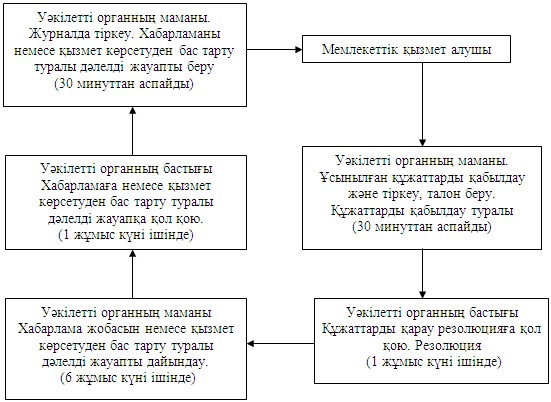  

Ауылдық округ әкімі аппаратына өтінген кезде Бірліктермен

мемлекеттік қызмет көрсету үдерісіне әкімшілік әрекеттердің

логикалық реттілігінің арасындағы өзара байланыс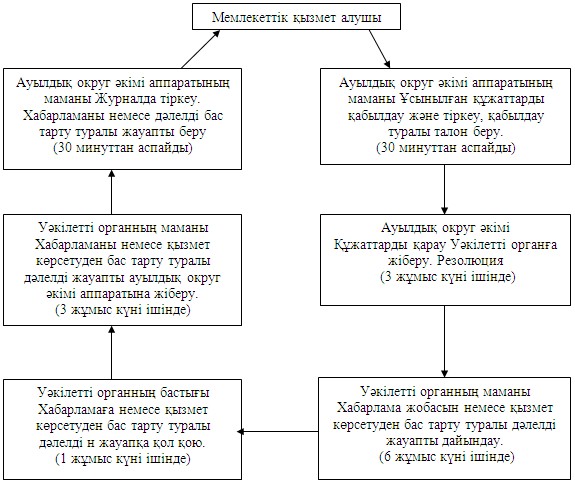 

Май ауданы әкімдігінің 

2013 жылғы 01 наурыздағы

N 70/3 қаулысымен    

бекітілді         

“Атаулы әлеуметтік көмек алушыларға өтініш берушінің

(отбасының) тиесілігін растайтын анықтама беру” мемлекеттік

қызмет регламенті 

1. Жалпы ережелер

      1. Мемлекеттік қызметтің атауы “Атаулы әлеуметтік көмек алушыларға өтініш берушінің (отбасының) тиесілігін растайтын анықтама беру” (бұдан әрі – Мемлекеттік қызмет).



      2. Көрсетiлетiн мемлекеттiк қызметтiң нысаны: автоматтандырылмаған.



      3. Мемлекеттік қызмет Қазақстан Республикасы Үкіметінің 2011 жылғы 7 сәуірдегі N 394 қаулысымен бекітілген “Атаулы әлеуметтік көмек алушыларға өтініш берушінің (отбасының) тиесілігін растайтын анықтама беру” стандартының негізінде көрсетіледі (бұдан әрі - Стандарт).



      4. Мемлекеттік қызмет:

      1) “Май ауданының жұмыспен қамту және әлеуметтік бағдарламалар бөлімі” мемлекеттік мекемесімен (бұдан әрі – Уәкілетті орган) ұсынылады, Павлодар облысы, Көктөбе ауылы, Әйтеке би көшесі, 18, телефоны 8(718-38) 91-3-38, жұмыс уақыты сағат 9.00-ден 18.30-ге дейiн, 13.00-ден 14.30-ге дейiн түскi үзiлiспен, демалыс күндерi – сенбi, жексенбi және мерекелік күндері, электрондық пошта мекенжайы center5556@rambler.ru, қабылдау алдын ала жазылусыз және жеделдетіп қызмет көрсетусіз кезек күту тәртібімен көрсетіледі;

      2) осы регламенттiң 1-қосымшасына сәйкес тұрғылықты жері бойынша ауылдық округ әкiмдерімен (бұдан әрі – Ауылдық округ әкiмі) ұсынылады, жұмыс уақыты сағат 9.00-ден 18.30-ге дейiн, 13.00-ден 14.30-ге дейiн түскi үзiлiспен, демалыс күндерi – сенбi, жексенбi және мерекелік күндері, қабылдау алдын ала жазылусыз және жеделдетіп қызмет көрсетусіз кезек күту тәртібімен көрсетіледі;



      5. Мемлекеттік қызмет көрсетудің нәтижесі ағымдағы тоқсанда атаулы әлеуметтік көмек алушыларға мемлекеттік қызмет алушының (отбасының) тиесілігін растайтын анықтама, не қызмет көрсетуден бас тарту туралы қағаз жеткізгіштегі дәлелді жауап болып табылады.



      6. Мемлекеттік қызмет жеке тұлғаларға – мемлекеттік атаулы әлеуметтік көмек алушыларға (бұдан әрі – Мемлекеттік қызмет алушы) көрсетіледі.



      7. Мемлекеттік қызмет көрсету мерзімдері:

      1) қызмет көрсету мерзімдері қажетті құжаттарды тапсырған сәттен бастап 15 минуттан аспайды;

      2) мемлекеттік қызмет алушы өтініш берген күні сол жерде көрсетілетін мемлекеттік қызметті алуға дейін күтудің шекті ең көп уақыты бір мемлекеттік қызмет алушыға қызмет көрсетуге 15 минуттан есептегенде кезектегі адамдардың санына байланысты болады;

      3) мемлекеттік қызмет алушы өтініш берген күні сол жерде көрсетілетін мемлекеттік қызметті алушыға қызмет көрсетудің рұқсат берілген ең көп уақыты – 15 минуттан аспайды.



      8. Мемлекеттік қызмет тегін көрсетіледі. 

2. Мемлекеттік қызмет көрсету іс-әрекетінің сипаттамасы

      9. Мемлекеттік қызметті алу үшін алушы Стандарттың 11-тармағында көрсетілген құжаттарды ұсынады.



      10. Стандарттың 16-тармағында көрсетiлген жағдайларда мемлекеттік қызметті алушыға мемлекеттік қызмет көрсетуден бас тартылады.



      11. Ақпараттық қауіпсіздікке талаптар: алушы құжаттарының мазмұны туралы ақпаратты қорғалуын, құпиялылығын және сақталуын қамтамасыз ету.



      12. Мемлекеттік қызмет көрсету үдерісіне мынандай құрылымдық-функционалдық бірліктер (бұдан әрі - Бірліктер) қатысады:

      1) Уәкілетті органының маманы;

      2) Уәкілетті органның бастығы;

      3) ауылдық округ әкімі аппаратының маманы;

      4) ауылдық округ әкімі.



      13. Әрбір әкімшілік іс- әрекеттің (үдерістердің) орындалу мерзімін көрсете отырып, әрбір Бірліктер әкімшілік іс- әрекеттің (үдерістердің) өзара әрекеттестігі мен реттілігінің мәтіндік кестелік сипаттамасы осы регламенттің 2-қосымшасында келтірілген.



      14. Бірліктер мен мемлекеттік қызмет көрсету үдерісінде әкімшілік әрекеттің логикалық реттілігінің арасындағы өзара байланысты бейнелейтін сызба осы регламенттін 3-қосымшасында келтірілген. 

3. Мемлекеттік қызметті көрсететін лауазымды

тұлғалардың жауапкершілігі

      15. Мемлекеттiк қызметтi көрсету тәртiбiн бұзғандығы үшiн лауазымдық тұлғалар Қазақстан Республикасының заңдарымен қарастырылған жауапкершiлiкке тартылады.

”Атаулы әлеуметтік көмек алушыларға  

өтініш берушінің (отбасының) тиесілігін

растайтын анықтама беру” мемлекеттік 

қызмет регламентіне          

1-қосымша                

Май ауданының ауылдық округ әкімдері аппараттарының тізімі

”Атаулы әлеуметтік көмек алушыларға  

өтініш берушінің (отбасының) тиесілігін

растайтын анықтама беру” мемлекеттік 

қызмет регламентіне          

2-қосымша                

Уәкілетті органға өтінген кезде Бірліктердің

іс- әрекетінің сипаттамасы 

Ауылдық округ әкімі аппаратарына өтінген кезде кезде

Бірліктердің іс- әрекетінің сипаттамасы

”Атаулы әлеуметтік көмек алушыларға  

өтініш берушінің (отбасының) тиесілігін

растайтын анықтама беру” мемлекеттік 

қызмет регламентіне          

3-қосымша                

Уәкілетті органға өтінген кезде Бірліктермен мемлекеттік қызмет

көрсету үдерісіне әкімшілік әрекеттердің логикалық реттілігінің

арасындағы өзара байланыс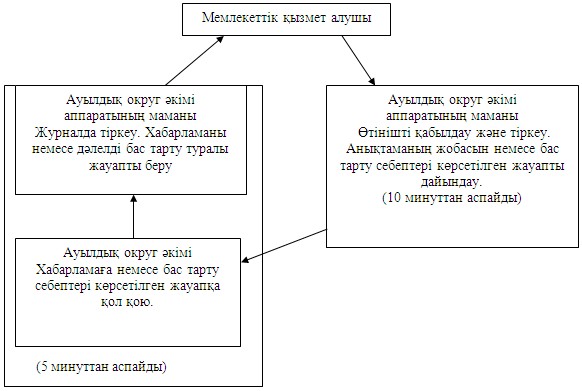  

Ауылдық округ әкімі аппаратына өтініш білдірген кезде

Бірліктермен мемлекеттік қызмет көрсету үдерісіне әкімшілік

әрекеттердің логикалық реттілігінің арасындағы өзара байланыс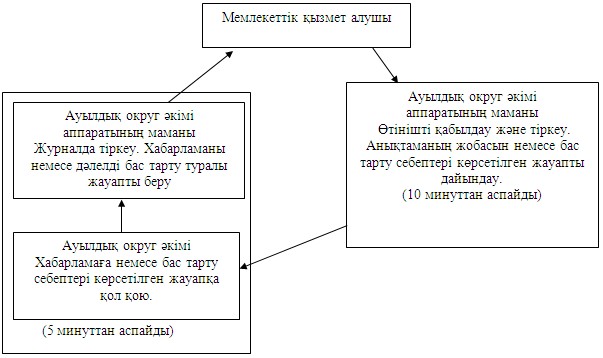 

Май ауданы әкімдігінің 

2013 жылғы 01 наурыздағы

N 70/3 қаулысымен    

бекітілді         

“Адамдарға жұмыспен қамтуға жәрдемдесудің белсенді нысандарына

қатысуға жолдама беру” мемлекеттік қызмет регламенті 

1. Жалпы ережелер

      1. Мемлекеттік қызметтің атауы “Адамдарға жұмыспен қамтуға жәрдемдесудің белсенді нысандарына қатысуға жолдама беру” (бұдан әрі – Мемлекеттік қызмет).

      “Адамдарға жұмыспен қамтуға жәрдемдесудің белсенді нысандарына қатысуға жолдама беру” мемлекеттік қызметі:

      1) “Адамдарға жастар практикасына жолдама беруді”;

      2) “Адамдарға қоғамдық жұмыстарға жолдама беруді”;

      3) “Адамдарға әлеуметтік жұмыс орнына жұмысқа орналасу үшін жолдама беруді”;

      4) “Жұмысқа орналасу үшін жолдама беруді”;

      5) “Адамдарға кәсіптік даярлауға, қайта даярлауға және біліктілікті арттыруға жолдама беруді”;

      6) “Адамдарға кәсіптік бағдарлауда тегін қызмет көрсетуді” қамтиды.



      2. Көрсетiлетiн мемлекеттiк қызметтiң нысаны: автоматтандырылмаған.



      3. Мемлекеттік қызмет Қазақстан Республикасы Үкіметінің 2011 жылғы 7 сәуірдегі N 394 қаулысымен бекітілген “Адамдарға жұмыспен қамтуға жәрдемдесудің белсенді нысандарына қатысуға жолдама беру” стандарты негізінде көрсетіледі (бұдан әрі - Стандарт).



      4. Мемлекеттік қызмет “Май ауданының жұмыспен қамту және әлеуметтік бағдарламалар бөлімі” мемлекеттік мекемесімен (бұдан әрі – Уәкілетті орган) ұсынылады, Павлодар облысы, Көктөбе ауылы, Әйтеке би көшесі, 18, телефоны 8(718-38) 91-3-38, жұмыс уақыты сағат 9.00-ден 18.30-ге дейiн, 13.00-ден 14.30-ге дейiн түскi үзiлiспен, демалыс күндерi – сенбi, жексенбi және мерекелік күндері, электрондық пошта мекенжайы center5556@rambler.ru., қабылдау алдын ала жазылусыз және жеделдетіп қызмет көрсетусіз кезек күту тәртібімен жүзеге асырылады.



      5. Көрсетілетін мемлекеттік қызметтің нәтижесі мемлекеттік қызмет алушы жұмыспен қамтуға жәрдемдесудің белсенді нысандарына қатысуға қағаз жеткізгіште жолдама беру не мемлекеттік қызмет көрсетуден бас тарту туралы дәлелді жауап болып табылады.

      Көрсетілетін “Адамдарға кәсіптік бағдарлауда тегін қызмет көрсету” мемлекеттік қызметтің нәтижесі мемлекеттік қызмет алушыға ол орналасуы мүмкін кәсіптер мен мамандықтардың тізбесі туралы ауызша ақпарат беру (консультация беру) болып табылады.



      6. Мемлекеттік қызмет жеке тұлғаларға: Қазақстан Республикасының азаматтарына, оралмандарға, Қазақстан Республикасында тұрақты тұратын шетелдіктерге, азаматтығы жоқ адамдарға (бұдан әрі – Мемлекеттік қызмет алушы) көрсетіледі.



      7. Мемлекеттік қызмет көрсету мерзімі қажетті құжаттарды тапсырған сәттен бастап 30 минуттан аспайды.

      Мемлекеттік қызметті алуға дейін күтудің шекті ең көп уақыты - 30 минуттан аспайды.

      Мемлекеттік қызмет алушы өтініш берген күні сол жерде көрсетілетін мемлекеттік қызметті алушыға қызмет көрсетудің шекті ең көп уақыты - 30 минуттан аспайды.



      8. Мемлекеттік қызмет тегін көрсетіледі. 

2. Мемлекеттік қызмет көрсету іс-әрекетінің сипаттамасы

      9. Мемлекеттік қызметті алу үшін алушы Стандарттың 11-тармағында көрсетілген құжаттарды ұсынады.



      10. Стандарттың 16-тармағында көрсетiлген жағдайларда мемлекеттік қызметті алушыға мемлекеттік қызмет көрсетуден бас тартылады.



      11. Ақпараттық қауіпсіздікке талаптар: алушы құжаттарының мазмұны туралы ақпаратты қорғалуын, құпиялылығын және сақталуын қамтамасыз ету.



      12. Мемлекеттік қызмет көрсету үдерісіне мынандай құрылымдық-функционалдық бірліктер (бұдан әрі - Бірліктер) қатысады:

      1) Уәкілетті органының маманы;

      2) Уәкілетті органның бастығы.



      13. Әрбір әкімшілік іс- әрекеттің (үдерістердің) орындалу мерзімін көрсете отырып, әрбір Бірліктер әкімшілік іс- әрекеттің (үдерістердің) өзара әрекеттестігі мен реттілігінің мәтіндік кестелік сипаттамасы осы регламенттің 1-қосымшасында келтірілген.



      14. Бірліктер мен мемлекеттік қызмет көрсету үдерісінде әкімшілік әрекеттің логикалық реттілігінің арасындағы өзара байланысты бейнелейтін сызба осы регламенттін 2-қосымшасында келтірілген. 

3. Мемлекеттік қызметті көрсететін лауазымды

тұлғалардың жауапкершілігі

      15. Мемлекеттiк қызметтi көрсету тәртiбiн бұзғандығы үшiн лауазымдық тұлғалар Қазақстан Республикасының заңдарымен қарастырылған жауапкершiлiкке тартылады.

“Адамдарға жұмыспен қамтуға    

жәрдемдесудің белсенді нысандарына

қатысуға жолдама беру”       

мемлекеттік қызмет регламентіне 

1-қосымша             

Уәкілетті органға өтінген кезде Бірліктердің

іс- әрекетінің сипаттамасы

“Адамдарға жұмыспен қамтуға    

жәрдемдесудің белсенді нысандарына

қатысуға жолдама беру”       

мемлекеттік қызмет регламентіне 

2-қосымша             

Уәкiлеттi органға өтiнiш бергенде Бірліктермен мемлекеттiк

қызмет көрсету үдерiсiнде әкiмшiлiк әрекеттердiң логикалық

реттiлiгiнiң арасындағы өзара байланысы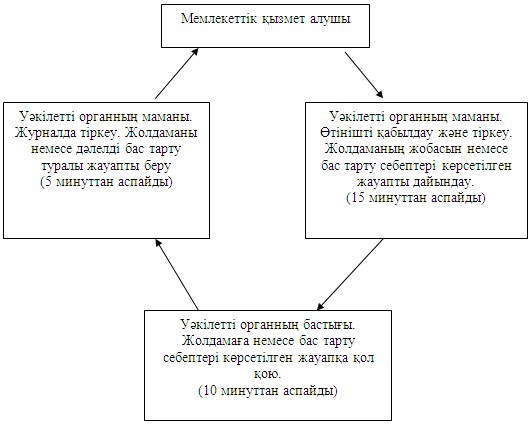 

Май ауданы әкімдігінің 

2013 жылғы 01 наурыздағы

N 70/3 қаулысымен    

бекітілді         

"Мемлекеттiк атаулы әлеуметтiк көмек тағайындау"

мемлекеттiк қызмет регламенті 

1. Жалпы ережелер

      1. Мемлекеттiк қызметтiң атауы: “Мемлекеттiк атаулы әлеуметтiк көмек тағайындау” (бұдан әрі – Мемлекеттік қызмет).



      2. Мемлекеттiк қызмет көрсетудiң нысаны: автоматтандырылмаған.



      3. Мемлекеттiк қызмет Қазақстан Республикасы Үкiметiнiң 2011 жылғы 7 сәуiрдегi N 394 қаулысымен бекiтiлген “Мемлекеттiк атаулы әлеуметтiк көмек тағайындау” мемлекеттiк қызмет стандарты (бұдан әрi - Стандарт) негiзiнде көрсетiледi.



      4. Мемлекеттiк қызмет:

      1) “Май ауданының жұмыспен қамту және әлеуметтік бағдарламалар бөлімі” мемлекеттік мекемесімен (бұдан әрі – Уәкілетті орган) ұсынылады, Павлодар облысы, Көктөбе ауылы, Әйтеке би көшесі, 18, телефоны 8(718-38) 91-3-38, жұмыс уақыты сағат 9.00-ден 18.30-ге дейiн, 13.00-ден 14.30-ге дейiн түскi үзiлiспен, демалыс күндерi – сенбi, жексенбi және мерекелік күндері, электрондық пошта мекенжайы center5556@rambler.ru, қабылдау алдын ала жазылусыз және жеделдетіп қызмет көрсетусіз кезек күту тәртібімен көрсетіледі;

      2) осы регламенттiң 1-қосымшасына сәйкес тұрғылықты жері бойынша ауылдық округ әкiмімен көрсетіледі.



      5. Мемлекеттiк қызметтi көрсету нәтижесі алушыға мемлекеттiк атаулы әлеуметтiк көмектi тағайындау туралы хабарлама не мемлекеттік қызмет көрсетуден бас тарту туралы қағаз жеткізгіштегі дәлелді жауап болып табылады.



      6. Мемлекеттік қызмет жеке тұлғаларға: жан басына шаққандағы орташа табысы кедейлік шегінен аспайтын Қазақстан Республикасының азаматтарына, оралмандарға, босқындарға, Қазақстан Республикасында тұрақты тұратын шетелдіктерге және азаматтығы жоқ адамдарға (бұдан әрі – Мемлекеттік қызмет алушы) көрсетіледі.



      7. Мемлекеттік қызмет алушы қажеттi құжаттарды тапсырғаннан кейiн мемлекеттiк қызмет көрсету мерзiмдерi:

      Уәкілетті органға – жеті жұмыс күні iшiнде;

      тұрғылықты жері бойынша ауылдық округ әкiмiне – жиырма екі күнтiзбелiк күнінен кешіктірмей.

      Мемлекеттік қызмет алушы өтiнiш берген күнi сол жерде көрсетiлетiн мемлекеттiк қызметтi алғанға дейін кезекте күтудің ең жоғары шекті уақыты бір өтініш берушіге қызмет көрсетуге 15 минуттан есептегенде кезектегі адамдардың санына байланысты болады.

      Мемлекеттік қызмет алушы көрсетуге өтiнiш берген күнi сол көрсетілетін мемлекеттiк қызметті алушыға қызмет көрсетудің ең ұза шекті уақыты - 15 минуттан аспайды.



      8. Мемлекеттік қызмет тегін көрсетіледі. 

2. Мемлекеттiк қызметтiк көрсету үдерісінде

iс-әрекет тәртібінің сипаттамасы

      9. Мемлекеттік қызметті алу үшін алушы Стандарттың 11-тармағында көрсетілген құжаттарды ұсынады.

      Атаулы әлеуметтік көмек алу құқығы тоқсан сайын табыс туралы құжаттарды берумен расталып отырады.

      Барлық қажеттi құжаттарды Уәкілетті органға және ауылдық округ әкіміне тапсырғаннан кейiн Мемлекеттік қызмет алушы тiркелеген және мемлекеттiк қызметтi алу уақыты, және құжаттарды қабылдаған жауапты тұлғанын тегi, аты-жөнi көрсетiлген талон берiледi.



      10. Стандарттың 16-тармағында көрсетiлген жағдайларда мемлекеттік қызметті алушыға мемлекеттік қызмет көрсетуден бас тартылады.



      11. Ақпараттық қауіпсіздікке талаптар: алушы құжаттарының мазмұны туралы ақпаратты қорғалуын, құпиялылығын және сақталуын қамтамасыз ету.



      12. Мемлекеттік қызмет көрсету үдерісіне мынандай құрылымдық-функционалдық бірліктер (бұдан әрі - Бірліктер) қатысады:

      1) Уәкiлеттi органның маманы;

      2) Уәкiлеттi органның бастығы.

      3) ауылдық округ әкiмi аппаратының маманы;

      4) ауылдық округ әкiмi;



      13. Әрбір әкімшілік іс- әрекеттің (үдерістердің) орындалу мерзімін көрсете отырып, әрбір Бірліктер әкімшілік іс- әрекеттің (үдерістердің) өзара әрекеттестігі мен реттілігінің мәтіндік кестелік сипаттамасы осы регламенттің 2-қосымшасында келтірілген.



      14. Бірліктер мен мемлекеттік қызмет көрсету үдерісінде әкімшілік әрекеттің логикалық реттілігінің арасындағы өзара байланысты бейнелейтін сызба осы регламенттін 3-қосымшасында келтірілген. 

3. Мемлекеттiк қызметтi көрсететiн лауазымды

тұлғалардың жауапкершiлiгi

      15. Мемлекеттiк қызметтi көрсету тәртiбiн бұзғандығы үшiн лауазымдық тұлғалар Қазақстан Республикасының заңдарымен қарастырылған жауапкершiлiкке тартылады.

“Мемлекеттік атаулы әлеуметтік  

көмекті тағайындау” мемлекеттік 

қызмет регламентіне       

1-қосымша             

Май ауданының ауылдық округ әкімдері аппараттарының тізімі

“Мемлекеттік атаулы әлеуметтік  

көмекті тағайындау” мемлекеттік 

қызмет регламентіне       

2-қосымша             

Уәкілетті органға өтінген кезде Бірліктердің

іс- әрекетінің сипаттамасы 

Ауылдық округ әкіміне өтінген кезде Бірліктердің

іс- әрекетінің сипаттамасы

“Мемлекеттік атаулы әлеуметтік  

көмекті тағайындау” мемлекеттік 

қызмет регламентіне       

3-қосымша             

Уәкілетті органға өтінген кезде Бірліктермен мемлекеттік қызмет

көрсету үдерісіне әкімшілік әрекеттердің логикалық реттілігінің

арасындағы өзара байланыс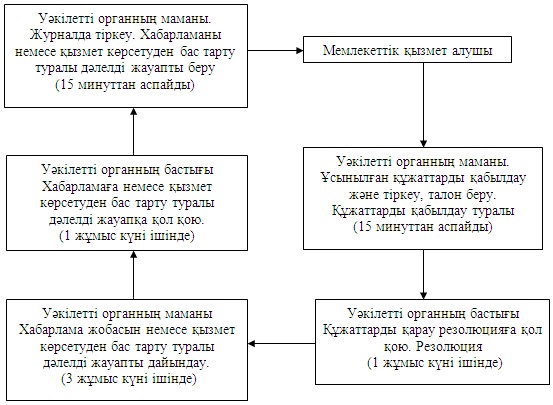  

Ауылдық округ әкiмi аппаратына өтінген кезде Бірліктермен

мемлекеттік қызмет көрсету үдерісіне әкімшілік әрекеттердің

логикалық реттілігінің арасындағы өзара байланыс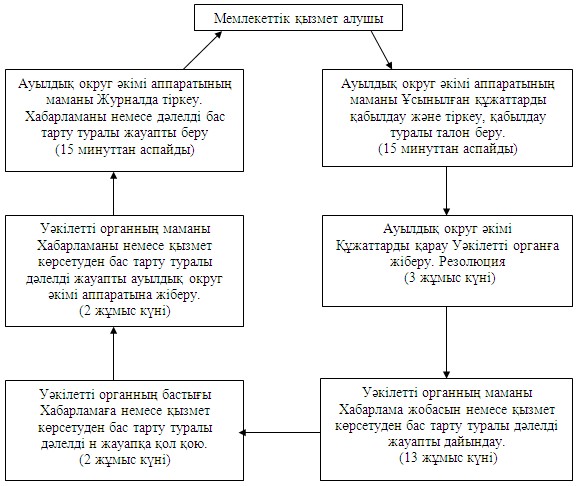 

Май ауданы әкімдігінің 

2013 жылғы 01 наурыздағы

N 70/3 қаулысымен    

бекітілді         

“Мүгедектерді сурдо-тифлотехникалық және міндетті гигиеналық

құралдармен қамтамасыз ету үшін оларға құжаттар ресімдеу”

мемлекеттік қызмет регламенті 

1. Жалпы ережелер

      1. Мемлекеттiк қызметтiң атауы: “Мүгедектерді сурдо-тифлотехникалық және міндетті гигиеналық құралдармен қамтамасыз ету үшін оларға құжаттар ресімдеу” (бұдан әрі – Мемлекеттік қызмет).



      2. Көрсетiлетiн мемлекеттiк қызметтiң нысаны: автоматтандырылмаған.



      3. Мемлекеттiк қызмет Қазақстан Республикасының 2011 жылғы 7 сәуiрдегi “Мүгедектерді сурдо-тифлотехникалық және міндетті гигиеналық құралдармен қамтамасыз ету үшін оларға құжаттар ресімдеу” N 394 қаулысымен бекiтiлген стандарт негізінде көрсетіледі (бұдан әрі - Стандарт).



      4. Мемлекеттік қызмет:

      1) “Май ауданының жұмыспен қамту және әлеуметтік бағдарламалар бөлімі” мемлекеттік мекемесімен (бұдан әрі – Уәкілетті орган) ұсынылады, Павлодар облысы, Көктөбе ауылы, Әйтеке би көшесі, 18, телефоны 8(718-38) 91-3-38, жұмыс уақыты сағат 9.00-ден 18.30-ге дейiн, 13.00-ден 14.30-ге дейiн түскi үзiлiспен, демалыс күндерi – сенбi, жексенбi және мерекелік күндері, электрондық пошта мекенжайы center5556@rambler.ru, қабылдау алдын ала жазылусыз және жеделдетіп қызмет көрсетусіз кезек күту тәртібімен жүзеге асырылады.

      2) Республикалық мемлекеттік кәсіпорыны филиалының Павлодар облысы бойынша “Халыққа қызмет көрсету орталығы” Май ауданының бөлімі (бұдан әрі - Орталық) ұсынады, Павлодар облысы Көктөбе ауылы, Сейфуллин көшесі, 72, телефон: (8-718-38) 92-1-44, жұмыс уақыты сағат 9.00-ден 19.00-ге дейін түскі үзіліссіз, демалыс күндері – жексенбі және мерекелік күндері, электрондық мекенжайы: maiskiicon2011@mail.ru, қабылдау “электронды” кезек күту тәртібімен жүзеге асырылады.



      5. Мемлекеттiк қызмет көрсету нәтижесi мүгедектерді сурдо-тифлотехникалық және міндетті гигиеналық құралдармен қамтамасыз ету үшін оларға құжаттар ресімдеу туралы хабарлама не қызмет көрсетуден бас тарту туралы қағаз жеткізгіштегі дәлелді жауап болып табылады.



      6. Мемлекеттік қызмет Стандарттын 6-тармағында қөрсетілген жеке тұлғаларға (бұдан әрі – Мемлекеттік қызмет алушы) көрсетіледі.



      7. Мемлекеттiк қызмет көрсету мерзiмi Мемлекеттік қызмет алушы қажеттi құжаттарды тапсырған сәттен бастап – он жұмыс күні ішінде;

      Мемлекеттік қызмет алушы өтiнiш берген күнi сол жерде көрсетiлетiн мемлекеттiк қызметтi алуға дейiн күтудiң рұқсат берiлген ең көп уақыты (талон алғанға дейін) - 30 минуттан аспайды.

      Мемлекеттік қызмет алушы өтiнiш берген күнi сол жерде көрсетiлетiн мемлекеттiк қызметтi алушыға қызмет көрсетудiң рұқсат берiлген ең көп уақыты 15 минуттан аспайды.



      8. Мемлекеттік қызмет тегін көрсетіледі. 

2. Мемлекеттік қызметті көрсету барысында

іс-қимылдардың сипаттамасы

      9. Мемлекеттік қызметті алу үшін алушы Стандарттың 11-тармағында көрсетілген құжаттарды ұсынады.

      Барлық қажетті құжаттарды тапсырған соң Мемлекеттік қызмет алушыға - тіркелген уақыты және мемлекеттік қызметті алу уақыты мен құжаттарды қабылдаған жауапты тұлғаның тегі, аты-жөні көрсетілген талон беріледі.



      10. Стандарттың 16-тармағында көрсетiлген жағдайларда мемлекеттік қызметті алушыға мемлекеттік қызмет көрсетуден бас тартылады.



      11. Ақпараттық қауіпсіздікке талаптар: алушы құжаттарының мазмұны туралы ақпаратты қорғалуын, құпиялылығын және сақталуын қамтамасыз ету.



      12. Мемлекеттік қызмет көрсету үдерісіне мынандай құрылымдық-функционалдық бірліктер (бұдан әрі - Бірліктер) қатысады:

      1) Уәкілетті органның маманы;

      2) Уәкілетті органның бастығы.



      13. Әрбір әкімшілік іс- әрекеттің (үдерістердің) орындалу мерзімін көрсете отырып, әрбір Бірліктер әкімшілік іс- әрекеттің (үдерістердің) өзара әрекеттестігі мен реттілігінің мәтіндік кестелік сипаттамасы осы регламенттің 1-қосымшасында келтірілген.



      14. Бірліктер мен мемлекеттік қызмет көрсету үдерісінде әкімшілік әрекеттің логикалық реттілігінің арасындағы өзара байланысты бейнелейтін сызба осы регламенттін 2-қосымшасында келтірілген. 

3. Мемлекеттiк қызмет көрсететiн лауазымды

тұлғалардың жауапкершiлiгi

      15. Мемлекеттiк қызметтi көрсету тәртiбiн бұзғандығы үшiн лауазымдық тұлғалар Қазақстан Республикасының заңдарымен қарастырылған жауапкершiлiкке тартылады.

"Мүгедектерді сурдо-тифлотехникалық   

және міндетті гигиеналық құралдармен  

қамтамасыз ету үшін оларға құжаттар   

ресімдеу" мемлекеттік қызмет регламентіне

1-қосымша                

Уәкілетті органға өтінген кезде Бірліктердің

іс- әрекетінің сипаттамасы

"Мүгедектерді сурдо-тифлотехникалық   

және міндетті гигиеналық құралдармен  

қамтамасыз ету үшін оларға құжаттар   

ресімдеу" мемлекеттік қызмет регламентіне

2-қосымша                

Уәкілетті органға өтінген кезде Бірліктермен мемлекеттік қызмет

көрсету үдерісіне әкімшілік әрекеттердің логикалық реттілігінің

арасындағы өзара байланыс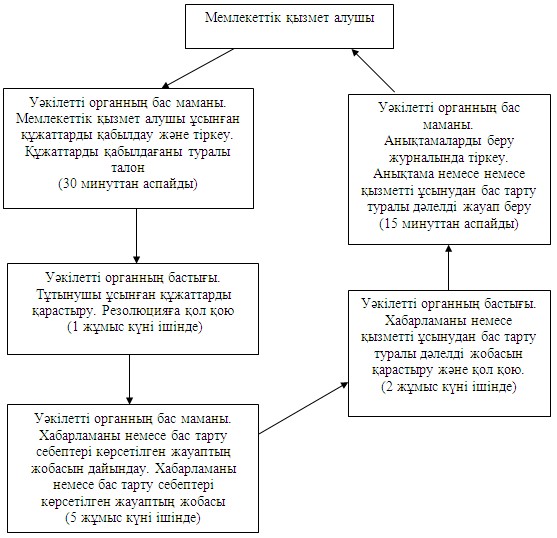 

Май ауданы әкімдігінің 

2013 жылғы 01 наурыздағы

N 70/3 қаулысымен    

бекітілді         

“Мүгедектерге протездiк-ортопедиялық көмек ұсыну үшiн оларға

құжаттарды ресiмдеу” мемлекеттiк қызмет регламенті 

1. Жалпы ережелер

      1. Мемлекеттiк қызметтiң атауы: “Мүгедектерге протездiк-ортопедиялық көмек ұсыну үшiн оларға құжаттарды ресiмдеу” (бұдан әрі – Мемлекеттік қызмет).



      2. Көрсетiлетiн мемлекеттiк қызметтiң нысаны: автоматтандырылмаған.



      3. Мемлекеттiк қызмет Қазақстан Республикасының 2011 жылғы 7 сәуiрдегi N 394 қаулысымен бекiтiлген “Мүгедектерге протездiк-ортопедиялық көмек ұсыну үшiн оларға құжаттарды ресiмдеу” стандарты негiзiнде жүзеге асырылады (бұдан әрi - Стандарт).



      4. Мемлекеттік қызмет:

      1) “Май ауданының жұмыспен қамту және әлеуметтік бағдарламалар бөлімі” мемлекеттік мекемесімен (бұдан әрі – Уәкілетті орган) ұсынылады, Павлодар облысы, Көктөбе ауылы, Әйтеке би көшесі, 18, телефоны 8(718-38) 91-3-38, жұмыс уақыты сағат 9.00-ден 18.30-ге дейiн, 13.00-ден 14.30-ге дейiн түскi үзiлiспен, демалыс күндерi – сенбi, жексенбi және мерекелік күндері, электрондық пошта мекенжайы center5556@rambler.ru, қабылдау алдын ала жазылусыз және жеделдетіп қызмет көрсетусіз кезек күту тәртібімен жүзеге асырылады.

      2) Республикалық мемлекеттік кәсіпорыны филиалының Павлодар облысы бойынша “Халыққа қызмет көрсету орталығы” Май ауданының бөлімі (бұдан әрі - Орталық) ұсынады, Павлодар облысы Көктөбе ауылы, Сейфуллин көшесі, 13, телефон: (8-718-38) 92-1-44, жұмыс уақыты сағат 9.00-ден 19.00-ге дейін түскі үзіліссіз, демалыс күндері – жексенбі және мерекелік күндері, электрондық мекенжайы: maiskiicon2011@mail.ru, қабылдау “электронды” кезек күту тәртібімен жүзеге асырылады.



      5. Мемлекеттiк қызмет көрсету нәтижесi мүгедектерге протездiк-ортопедиялық көмек ұсыну үшiн оларға құжаттарды ресiмдеу туралы хабарлама немесе қызмет көрсетуден бас тарту туралы қағаз жеткізгіштегі дәлелдi жауап болып табылады.



      6. Мемлекеттік қызмет Стандарттын 6-тармағында қөрсетілген жеке тұлғаларға (бұдан әрі – Мемлекеттік қызмет алушы) көрсетіледі.



      7. Мемлекеттiк қызмет көрсету мерзiмi Мемлекеттік қызмет алушы қажеттi құжаттарды тапсырған сәттен бастап – он жұмыс күні ішінде;

      Мемлекеттік қызмет алушы өтiнiш берген күнi сол жерде көрсетiлетiн мемлекеттiк қызметтi алуға дейiн күтудiң рұқсат берiлген ең көп уақыты (талон алғанға дейін) - 30 минуттан аспайды.

      Мемлекеттік қызмет алушы өтiнiш берген күнi сол жерде көрсетiлетiн мемлекеттiк қызметтi алушыға қызмет көрсетудiң рұқсат берiлген ең көп уақыты 15 минуттан аспайды.



      8. Мемлекеттік қызмет тегін көрсетіледі. 

2. Мемлекеттiк қызмет көрсету барысында

iс-әрекет (өзара iс-қимыл) тәртiбiн сипаттау

      9. Мемлекеттік қызметті алу үшін алушы Стандарттың 11-тармағында көрсетілген құжаттарды ұсынады.

      Барлық қажеттi құжаттарды тапсырғаннан кейiн Мемлекеттік қызмет алушыға тiркеу және мемлекеттiк қызметтi алу күнi және құжаттарды қабылдаған тұлғаның тегi, аты жөнi көрсетiлген талон берiледi:



      10. Стандарттың 16-тармағында көрсетiлген жағдайларда мемлекеттік қызметті алушыға мемлекеттік қызмет көрсетуден бас тартылады.



      11. Ақпараттық қауіпсіздікке талаптар: алушы құжаттарының мазмұны туралы ақпаратты қорғалуын, құпиялылығын және сақталуын қамтамасыз ету.



      12. Мемлекеттік қызмет көрсету үдерісіне мынандай құрылымдық-функционалдық бірліктер (бұдан әрі - Бірліктер) қатысады:

      1) Уәкілетті органның маманы;

      2) Уәкілетті органның бастығы.



      13. Әрбір әкімшілік іс- әрекеттің (үдерістердің) орындалу мерзімін көрсете отырып, әрбір Бірліктер әкімшілік іс- әрекеттің (үдерістердің) өзара әрекеттестігі мен реттілігінің мәтіндік кестелік сипаттамасы осы регламенттің 1-қосымшасында келтірілген.



      14. Бірліктер мен мемлекеттік қызмет көрсету үдерісінде әкімшілік әрекеттің логикалық реттілігінің арасындағы өзара байланысты бейнелейтін сызба осы регламенттін 2-қосымшасында келтірілген. 

3. Мемлекеттiк қызмет көрсететiн лауазымды

тұлғалардың жауапкершiлiгi

      15. Мемлекеттiк қызметтi көрсету тәртiбiн бұзғандығы үшiн лауазымдық тұлғалар Қазақстан Республикасының заңдарымен қарастырылған жауапкершiлiкке тартылады.

“Мүгедектерге протездік-ортопедиялық 

көмек ұсыну үшін құжаттарды ресімдеу”

мемлекеттік қызмет регламентіне   

1-қосымша               

Уәкілетті органға өтінген кезде Бірліктердің

іс- әрекетінің сипаттамасы

“Мүгедектерге протездік-ортопедиялық 

көмек ұсыну үшін құжаттарды ресімдеу”

мемлекеттік қызмет регламентіне   

2-қосымша               

Уәкілетті органға өтінген кезде Бірліктермен мемлекеттік қызмет

көрсету үдерісіне әкімшілік әрекеттердің логикалық реттілігінің

арасындағы өзара байланыс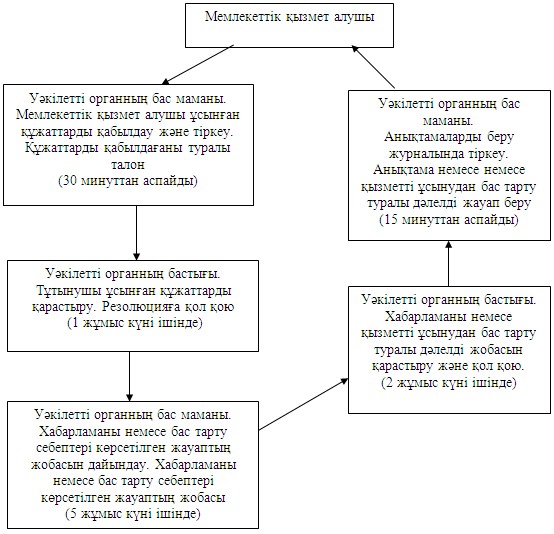 

Май ауданы әкімдігінің 

2013 жылғы 01 наурыздағы

N 70/3 қаулысымен    

бекітілді         

“Мемлекеттiк бюджет қаражаты есебiнен қызмет көрсететiн

мемлекеттiк және мемлекеттiк емес медициналық-әлеуметтiк

мекемелерде (ұйымдарда) әлеуметтiк қызмет көрсетуге арналған

құжаттарды ресiмдеу” мемлекеттiк қызмет регламенті 

1. Жалпы ережелер

      1. Мемлекеттiк қызметтiң атауы: “Мемлекеттiк бюджет қаражаты есебiнен қызмет көрсететiн мемлекеттiк және мемлекеттiк емес медициналық-әлеуметтiк мекемелерде (ұйымдарда) әлеуметтiк қызмет көрсетуге арналған құжаттарды ресiмдеу” (бұдан әрі – Мемлекеттік қызмет).



      2. Мемлекеттiк қызмет көрсетудiң нысаны: автоматтандырылмаған.



      3. Мемлекеттiк қызмет Қазақстан Республикасы Үкiметiнiң 2011 жылғы 7 сәуiрдегi N 394 қаулысымен бекiтiлген “Мемлекеттiк бюджет қаражаты есебiнен қызмет көрсететiн мемлекеттiк және мемлекеттiк емес медициналық-әлеуметтiк мекемелерде (ұйымдарда) әлеуметтiк қызмет көрсетуге арналған құжаттарды ресiмдеу туралы” мемлекеттiк қызмет стандарты (бұдан әрi - Стандарт) негiзiнде көрсетiледi.



      4. Мемлекеттік қызмет:

      1) “Май ауданының жұмыспен қамту және әлеуметтік бағдарламалар бөлімі” мемлекеттік мекемесімен (бұдан әрі – Уәкілетті орган) ұсынылады, Павлодар облысы, Көктөбе ауылы, Әйтеке би көшесі, 18, телефоны 8(718-38) 91-3-38, жұмыс уақыты сағат 9.00-ден 18.30-ге дейiн, 13.00-ден 14.30-ге дейiн түскi үзiлiспен, демалыс күндерi – сенбi, жексенбi және мерекелік күндері, электрондық пошта мекенжайы center5556@rambler.ru, қабылдау алдын ала жазылусыз және жеделдетіп қызмет көрсетусіз кезек күту тәртібімен жүзеге асырылады;

      2) Республикалық мемлекеттік кәсіпорыны филиалының Павлодар облысы бойынша “Халыққа қызмет көрсету орталығы” Май ауданының бөлімі (бұдан әрі - Орталық) ұсынады, Павлодар облысы Көктөбе ауылы, Сейфуллин көшесі, 13, телефон: (8-718-38) 92-1-44, жұмыс уақыты сағат 9.00-ден 19.00-ге дейін түскі үзіліссіз, демалыс күндері – жексенбі және мерекелік күндері, электрондық мекенжайы: maiskiicon2011@mail.ru, қабылдау “электронды” кезек күту тәртібімен жүзеге асырылады.



      5. Мемлекеттік қызмет көрсетудің нәтижесі мемлекеттік бюджет қаражаты есебінен қызмет көрсететін мемлекеттік және мемлекеттік емес медициналық-әлеуметтік мекемелерде (ұйымдарда) әлеуметтік қызмет көрсетуге арналған құжаттарды ресімдеу туралы хабарлама немесе қызмет көрсетуден бас тарту туралы қағаз жеткізгіштегі дәлелдi жауап болып табылады.



      6. Мемлекеттік қызмет Стандарттын 6-тармағында қөрсетілген жеке тұлғаларға (бұдан әрі – Мемлекеттік қызмет алушы) көрсетіледі.



      7. Мемлекеттік қызмет көрсету мерзімдері мемлекеттік қызмет алушы қажеттi құжаттарды тапсырған сәттен бастап он жеті жұмыс күнi iшiнде.

      Мемлекеттік қызмет алушы жүгінген күні сол жерде көрсетілетін мемлекеттік қызметті алуға дейін күтудің ең көп рұқсат етілген уақыты 30 минуттан аспайды.

      Мемлекеттік қызмет алушы жүгінген күні сол жерде көрсетілетін мемлекеттік қызметті тұтынушыға қызмет көрсетудің ең көп рұқсат етілген уақыты 15 минуттан аспайды.



      8. Мемлекеттік қызмет тегін көрсетіледі. 

2. Мемлекеттiк қызмет көрсету барысында

iс-әрекет тәртiбiн сипаттау

      9. Мемлекеттік қызметті алу үшін алушы Стандарттың 11-тармағында көрсетілген құжаттарды ұсынады.

      Барлық қажетті құжаттарды тапсырғаннан кейін мемлекеттік қызмет алушыға мемлекеттік қызметті алу күні көрсетілген, құжаттарды қабылдағаны туралы хабарлама беріледі.



      10. Стандарттың 16-тармағында көрсетiлген жағдайларда мемлекеттік қызметті алушыға мемлекеттік қызмет көрсетуден бас тартылады.



      11. Ақпараттық қауіпсіздікке талаптар: алушы құжаттарының мазмұны туралы ақпаратты қорғалуын, құпиялылығын және сақталуын қамтамасыз ету.



      12. Мемлекеттік қызмет көрсету үдерісіне мынандай құрылымдық-функционалдық бірліктер (бұдан әрі - Бірліктер) қатысады:

      1) Уәкілетті органның маманы;

      2) Уәкілетті органның бастығы.



      13. Әрбір әкімшілік іс- әрекеттің (үдерістердің) орындалу мерзімін көрсете отырып, әрбір Бірліктер әкімшілік іс- әрекеттің (үдерістердің) өзара әрекеттестігі мен реттілігінің мәтіндік кестелік сипаттамасы осы регламенттің 1-қосымшасында келтірілген.



      14. Бірліктер мен мемлекеттік қызмет көрсету үдерісінде әкімшілік әрекеттің логикалық реттілігінің арасындағы өзара байланысты бейнелейтін сызба осы регламенттін 2-қосымшасында келтірілген. 

3. Мемлекеттiк қызмет көрсететiн лауазымды

тұлғалардың жауапкершiлiгi

      15. Мемлекеттiк қызметтi көрсету тәртiбiн бұзғандығы үшiн лауазымдық тұлғалар Қазақстан Республикасының заңдарымен қарастырылған жауапкершiлiкке тартылады.

“Мемлекеттiк бюджет қаражаты есебiнен  

қызмет көрсететiн мемлекеттiк және    

мемлекеттiк емес медициналық-әлеуметтiк 

мекемелерде (ұйымдарда) әлеуметтiк қызмет

көрсетуге арналған құжаттарды ресiмдеу” 

мемлекеттік қызмет регламентіне     

1-қосымша                 

Уәкілетті органға өтінген кезде Бірліктердің

іс- әрекетінің сипаттамасы

“Мемлекеттiк бюджет қаражаты есебiнен  

қызмет көрсететiн мемлекеттiк және    

мемлекеттiк емес медициналық-әлеуметтiк 

мекемелерде (ұйымдарда) әлеуметтiк қызмет

көрсетуге арналған құжаттарды ресiмдеу” 

мемлекеттік қызмет регламентіне     

2-қосымша                 

Уәкілетті органға өтінген кезде Бірліктермен мемлекеттік қызмет

көрсету үдерісіне әкімшілік әрекеттердің логикалық реттілігінің

арасындағы өзара байланыс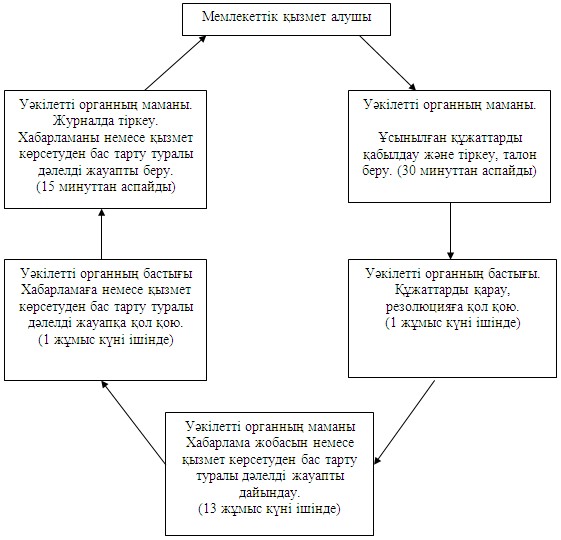 

Май ауданы әкімдігінің 

2013 жылғы 01 наурыздағы

N 70/3 қаулысымен    

бекітілді         

“18 жасқа дейiнгi балалары бар отбасыларға мемлекеттiк

жәрдемақылар тағайындау” мемлекеттiк қызмет регламенті 

1. Жалпы ережелер

      1. Мемлекеттiк қызметтiң атауы: “18 жасқа дейiнгi балалары бар отбасыларға мемлекеттiк жәрдемақылар тағайындау” (бұдан әрі – Мемлекеттік қызмет).



      2. Көрсетiлетiн мемлекеттiк қызметтiң нысаны: автоматтандырылмаған.



      3. Мемлекеттiк қызмет Қазақстан Республикасының 2011 жылғы 7 сәуiрдегi N 394 қаулысымен бекiтiлген “18 жасқа дейінгі балалары бар отбасыларға мемлекеттік жәрдемақылар тағайындау” стандарты негiзiнде көрсетіледі (бұдан әрi - Стандарт).



      4. Мемлекеттiк қызмет:

      1) “Май ауданының жұмыспен қамту және әлеуметтік бағдарламалар бөлімі” мемлекеттік мекемесімен (бұдан әрі – Уәкілетті орган) ұсынылады, Павлодар облысы, Көктөбе ауылы, Әйтеке би көшесі, 18, телефоны 8(718-38) 91-3-38, жұмыс уақыты сағат 9.00-ден 18.30-ге дейiн, 13.00-ден 14.30-ге дейiн түскi үзiлiспен, демалыс күндерi – сенбi, жексенбi және мерекелік күндері, электрондық пошта мекенжайы center5556@rambler.ru, қабылдау алдын ала жазылусыз және жеделдетіп қызмет көрсетусіз кезек күту тәртібімен көрсетіледі;

      2) Регламенттiң 1-қосымшасында көрсетiлген мекен-жайы бойынша азаматтардың ауылдық округiнiң әкiмiмен көрсетіледі;

      3) Республикалық мемлекеттік кәсіпорыны филиалының Павлодар облысы бойынша “Халыққа қызмет көрсету орталығы” Май ауданының бөлімі (бұдан әрі - Орталық) ұсынады, Павлодар облысы Көктөбе ауылы, Сейфуллин көшесі, 13, телефон: (8-718-38) 92-1-44, жұмыс уақыты сағат 9.00-ден 19.00-ге дейін түскі үзіліссіз, демалыс күндері – жексенбі және мерекелік күндері, электрондық мекенжайы: maiskiicon2011@mail.ru, қабылдау “электронды” кезек күту тәртібімен көрсетіледі.



      5. Мемлекеттiк қызмет көрсету нәтижесi 18 жасқа дейінгі балалары бар отбасыларға жәрдемақы тағайындау туралы қағаз жеткізгіштегі хабарлама немесе қызмет көрсетуден бас тарту туралы қағаз жеткізгіштегі дәлелдi жауап болып табылады.



      6. Мемлекеттік қызмет жеке тұлғаларға: 18 жасқа дейінгі балалары бар, отбасының жан басына шаққандағы табысы азық-түлік себеті құнынан төмен Қазақстан Республикасында тұрақты тұратын Қазақстан Республикасының азаматтарына және оралмандарға (бұдан әрі – Мемлекеттік қызмет алушы) көрсетіледі.



      7. Мемлекеттiк қызмет көрсету мерзiмi Мемлекеттік қызмет алушы қажеттi құжаттарды тапсырған сәттен бастап:

      Уәкілетті органға - он жұмыс күнi ішінде;

      тұрғылықты жері бойынша ауылдық округ әкiмiне - күнтiзбелiк отыз күннен аспайды.

      Мемлекеттік қызмет алушы өтiнiш берген күнi сол жерде көрсетiлетiн мемлекеттiк қызметтi алуға дейiн күтудiң рұқсат берiлген ең көп уақыты – 15 минут.

      Мемлекеттік қызмет алушы өтiнiш берген күнi сол жерде көрсетiлетiн мемлекеттiк қызметтi алушыға қызмет көрсетудiң рұқсат берiлген ең көп уақыты - 15 минут.



      8. Мемлекеттік қызмет тегін көрсетіледі. 

2. Мемлекеттiк қызмет көрсету барысында

iс-әрекет (өзара iс-қимыл) тәртiбiн сипаттау

      9. Мемлекеттік қызметті алу үшін алушы Стандарттың 11-тармағында көрсетілген құжаттарды ұсынады.

      Барлық қажетті құжаттарды тапсырған соң Мемлекеттік қызмет алушыға - тіркелген уақыты және мемлекеттік қызметті алу уақыты мен құжаттарды қабылдаған жауапты тұлғаның тегі, аты-жөні көрсетілген талон беріледі.



      10. Стандарттың 16-тармағында көрсетiлген жағдайларда мемлекеттік қызметті алушыға мемлекеттік қызмет көрсетуден бас тартылады.



      11. Ақпараттық қауіпсіздікке талаптар: алушы құжаттарының мазмұны туралы ақпаратты қорғалуын, құпиялылығын және сақталуын қамтамасыз ету.



      12. Мемлекеттік қызмет көрсету үдерісіне мынандай құрылымдық-функционалдық бірліктер (бұдан әрі - Бірліктер) қатысады:

      1) Уәкілетті органның маманы;

      2) Уәкілетті органның бастығы;

      3) ауылдық әкімі аппаратының маманы;

      4) ауылдық округ әкімі.



      13. Әрбір әкімшілік іс- әрекеттің (үдерістердің) орындалу мерзімін көрсете отырып, әрбір Бірліктер әкімшілік іс- әрекеттің (үдерістердің) өзара әрекеттестігі мен реттілігінің мәтіндік кестелік сипаттамасы осы регламенттің 2-қосымшасында келтірілген.



      14. Бірліктер мен мемлекеттік қызмет көрсету үдерісінде әкімшілік әрекеттің логикалық реттілігінің арасындағы өзара байланысты бейнелейтін сызба осы регламенттін 3-қосымшасында келтірілген. 

3. Мемлекеттiк қызмет көрсететiн лауазымды

тұлғалардың жауапкершiлiгi

      15. Мемлекеттiк қызметтi көрсету тәртiбiн бұзғандығы үшiн лауазымдық тұлғалар Қазақстан Республикасының заңдарымен қарастырылған жауапкершiлiкке тартылады.

“18 жасқа дейінгі балалары бар 

отбасыларыға мемлекеттік    

жәрдемақылар тағайындау”    

мемлекеттік қызмет регламентіне

1-қосымша            

Май ауданының ауылдық округ әкімдері аппараттарының тізімі

“18 жасқа дейінгі балалары бар 

отбасыларыға мемлекеттік    

жәрдемақылар тағайындау”    

мемлекеттік қызмет регламентіне

2-қосымша            

Уәкілетті органға өтінген кезде Бірліктердің

іс- әрекетінің сипаттамасы 

Ауылдық округ әкіміне өтiнген кезде Бірліктердің

іс- әрекетінің сипаттамасы

“18 жасқа дейінгі балалары бар 

отбасыларыға мемлекеттік    

жәрдемақылар тағайындау”    

мемлекеттік қызмет регламентіне

3-қосымша            

Уәкілетті органға өтінген кезде Бірліктермен мемлекеттік қызмет

көрсету үдерісіне әкімшілік әрекеттердің логикалық реттілігінің

арасындағы өзара байланыс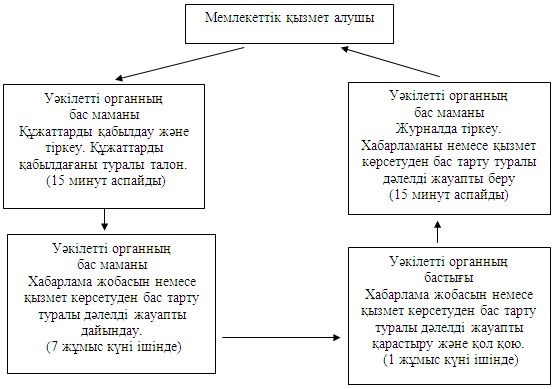  

Ауылдық округ әкiмiне өтінген кезде Бірліктермен мемлекеттік

қызмет көрсету үдерісіне әкімшілік әрекеттердің логикалық

реттілігінің арасындағы өзара байланыс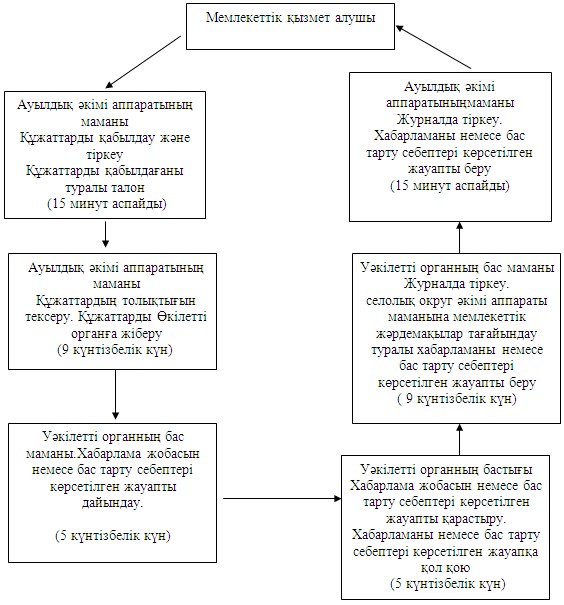 

Май ауданы әкімдігінің 

2013 жылғы 01 наурыздағы

N 70/3 қаулысымен    

бекітілді         

“Семей ядролық сынақ полигонында ядролық сынақтардың

салдарынан зардап шеккен азаматтарды тіркеу және есепке алу”

мемлекеттік қызмет регламенті 

1. Жалпы ережелер

      1. Мемлекеттік қызметтің атауы “Семей ядролық сынақ полигонында ядролық сынақтардың салдарынан зардап шеккен азаматтарды тіркеу және есепке алу” (бұдан әрі – Мемлекеттік қызмет).



      2. Көрсетiлетiн мемлекеттiк қызметтiң нысаны: автоматтандырылмаған.



      3. Мемлекеттік қызмет Қазақстан Республикасы Үкіметінің 2011 жылғы 7 сәуірдегі N 394 қаулысымен бекітілген “Семей ядролық сынақ полигонында ядролық сынақтардың салдарынан зардап шеккен азаматтарды тіркеу және есепке алу” стандартының негізінде көрсетіледі (бұдан әрі - Стандарт).



      4. Мемлекеттік қызмет:

      1) “Май ауданының жұмыспен қамту және әлеуметтік бағдарламалар бөлімі” мемлекеттік мекемесімен (бұдан әрі – Уәкілетті орган) ұсынылады, Павлодар облысы, Көктөбе ауылы, Әйтеке би көшесі, 18, телефоны 8(718-38) 91-3-38, жұмыс уақыты сағат 9.00-ден 18.30-ге дейiн, 13.00-ден 14.30-ге дейiн түскi үзiлiспен, демалыс күндерi – сенбi, жексенбi және мерекелік күндері, электрондық пошта мекенжайы center5556@rambler.ru;

      2) Республикалық мемлекеттік кәсіпорыны филиалының Павлодар облысы бойынша “Халыққа қызмет көрсету орталығы” Май ауданының бөлімі (бұдан әрі - Орталық) ұсынады, Павлодар облысы Көктөбе ауылы, Сейфуллин көшесі, 13 үй, телефон: (8-718-38) 92-1-44, сағат 9.00-ден 19.00-ге дейін түскі үзіліссіз, демалыс күндері – жексенбі және мерекелік күндері, электрондық мекенжайы: maiskiicon2011@mail.ru.



      5. Мемлекеттік қызмет көрсетудің нәтижесі Семей ядролық сынақ полигонында ядролық сынақтардың салдарынан зардап шеккен Қазақстан Республикасының азаматтарын тіркеу және есепке алу туралы шешім жөнінде хабарлама не мемлекеттік қызмет көрсетуден бас тарту туралы қағаз жеткізгіштегі дәлелдi болып табылады.



      6. Мемлекеттік қызмет Стандарттын 6-тармағында қөрсетілген жеке тұлғаларға (бұдан әрі – Мемлекеттік қызмет алушы) көрсетіледі.



      7. Мемлекеттік қызмет көрсету мерзімі Мемлекеттік қызмет алушы арнайы комиссияның жұмыс органына қажетті құжаттарды тапсырған сәттен бастап – 20 күнтізбелік күннен аспайды.

      Мемлекеттік қызмет алушы өтініш берген күні сол жерде көрсетілетін мемлекеттік қызметті алуға дейін күтудің рұқсат берілген ең көп уақыты (талон алғанға дейін) 30 минуттан аспайды;

      Мемлекеттік қызмет алушы өтініш берген күні сол жерде көрсетілетін мемлекеттік қызмет тұтынушысына қызмет көрсетудің рұқсат берілген ең көп уақыты арнайы комиссияның жұмыс органында 15 минуттан аспайды, орталықта – 30 минут.



      8. Мемлекеттік қызмет тегін көрсетіледі. 

2. Мемлекеттік қызмет көрсету іс-әрекетінің сипаттамасы

      9. Мемлекеттік қызметті алу үшін алушы Стандарттың 11-тармағында көрсетілген құжаттарды ұсынады.

      Барлық қажетті құжаттарды тапсырғаннан кейін мемлекеттік қызмет алушыға мемлекеттік қызметті алу күні көрсетілген, құжаттарды қабылдағаны туралы хабарлама беріледі.



      10. Стандарттың 16-тармағында көрсетiлген жағдайларда мемлекеттік қызметті алушыға мемлекеттік қызмет көрсетуден бас тартылады.



      11. Ақпараттық қауіпсіздікке талаптар: алушы құжаттарының мазмұны туралы ақпаратты қорғалуын, құпиялылығын және сақталуын қамтамасыз ету.



      12. Мемлекеттік қызмет көрсету үдерісіне мынандай құрылымдық-функционалдық бірліктер (бұдан әрі - Бірліктер) қатысады:

      1) арнайы комиссияның жұмыс органының маманы;

      2) Уәкілетті органның бастығы.



      13. Әрбір әкімшілік іс- әрекеттің (үдерістердің) орындалу мерзімін көрсете отырып, әрбір Бірліктер әкімшілік іс- әрекеттің (үдерістердің) өзара әрекеттестігі мен реттілігінің мәтіндік кестелік сипаттамасы осы регламенттің 1-қосымшасында келтірілген.



      14. Бірліктер мен мемлекеттік қызмет көрсету үдерісінде әкімшілік әрекеттің логикалық реттілігінің арасындағы өзара байланысты бейнелейтін сызба осы регламенттін 2-қосымшасында келтірілген. 

3. Мемлекеттік қызметті көрсететін лауазымды

тұлғалардың жауапкершілігі

      15. Мемлекеттiк қызметтi көрсету тәртiбiн бұзғандығы үшiн лауазымдық тұлғалар Қазақстан Республикасының заңдарымен қарастырылған жауапкершiлiкке тартылады.

“Семей ядролық сынақ полигонында      

ядролық сынақтардың салдарынан зардап   

шеккен азаматтарды тіркеу және есепке алу”

мемлекеттік қызмет регламентіне      

1-қосымша                 

Уәкілетті органға өтінген кезде Бірліктердің

іс- әрекетінің сипаттамасы

“Семей ядролық сынақ полигонында      

ядролық сынақтардың салдарынан зардап   

шеккен азаматтарды тіркеу және есепке алу”

мемлекеттік қызмет регламентіне      

2-қосымша                 

Уәкілетті органға өтінген кезде Бірліктермен мемлекеттік қызмет

көрсету үдерісіне әкімшілік әрекеттердің логикалық реттілігінің

арасындағы өзара байланыс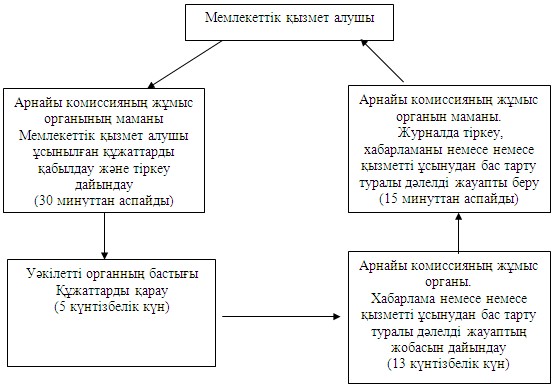 

Май ауданы әкімдігінің 

2013 жылғы 01 наурыздағы

N 70/3 қаулысымен    

бекітілді         

“Тұрғын үй көмегін тағайындау” мемлекеттік

қызмет көрсету регламенті 

1. Жалпы ережелер

      1. Мемлекеттiк қызметтiң атауы: “Тұрғын үй көмегін тағайындау” (бұдан әрі – Мемлекеттік қызмет).



      2. Көрсетiлетiн мемлекеттiк қызметтiң нысаны: автоматтандырылмаған.



      3. Мемлекеттiк қызмет Қазақстан Республикасының 2011 жылғы 7 сәуiрдегi N 394 қаулысымен бекiтiлген “Тұрғын үй көмегін тағайындау” мемлекеттік қызметі негізінде көрсетіледі (бұдан әрі - Стандарт).



      4. Мемлекеттік қызмет:

      1) “Май ауданының жұмыспен қамту және әлеуметтік бағдарламалар бөлімі” мемлекеттік мекемесімен (бұдан әрі – Уәкілетті орган) ұсынылады, Павлодар облысы, Көктөбе ауылы, Әйтеке би көшесі, 18, телефоны 8(718-38) 91-3-38, жұмыс уақыты сағат 9.00-ден 18.30-ге дейiн, 13.00-ден 14.30-ге дейiн түскi үзiлiспен, демалыс күндерi – сенбi, жексенбi және мерекелік күндері, электрондық пошта мекенжайы center5556@rambler.ru., қабылдау алдын ала жазылусыз және жеделдетіп қызмет көрсетусіз кезек күту тәртібімен жүзеге асырылады;

      2) Республикалық мемлекеттік кәсіпорыны филиалының Павлодар облысы бойынша “Халыққа қызмет көрсету орталығы” Май ауданының бөлімі (бұдан әрі - Орталық) ұсынады, Павлодар облысы Көктөбе ауылы, Сейфуллин көшесі, 13, телефон: (8-718-38) 92-1-44, жұмыс уақыты сағат 9.00-ден 19.00-ге дейін түскі үзіліссіз, демалыс күндері – жексенбі және мерекелік күндері, электрондық мекенжайы: maiskiicon2011@mail.ru., қабылдау “электронды” кезек күту тәртібімен жүзеге асырылады.

      Мемлекеттік қызметтердің қол жетімділігін қамтамасыз ету мақсатында шалғай елді мекендердің тұрғындарына мобильді орталықтар арқылы мемлекеттік қызмет көрсетуге жол беріледі.



      5. Уәкілетті органда және орталықта көрсетілетін мемлекеттік қызметтің нәтижесі тұрғын үй көмегін тағайындау туралы қағаз жеткізгіштегі хабарлама не мемлекеттік қызмет көрсетуден бас тарту туралы қағаз жеткізгіштегі дәлелді жауап болып табылады.



      6. Мемлекеттік қызмет жеке тұлғаларға: тұрғын үй көмегін алуға құқығы бар, аталған жерде тұрақты тұратын аз қамтамасыз етілген отбасыларға (азаматтарға) (бұдан әрі – Алушы) көрсетіледі



      7. Мемлекеттiк қызмет көрсету мерзiмi:

      уәкілетті органға жүгінген кезде қажеттi құжаттарды тапсырған сәттен бастап – күнтізбелік он күн ішінде;

      қажетті құжаттарды тапсырған кезде кезекте күтудің рұқсат берілген ең көп уақыты – 20 минуттан аспайды;

      мемлекеттік қызметті алушы өтініш берген күні сол жерде көрсетілетін мемлекеттік қызметті алушыға қызмет көрсетудің рұқсат берілген ең көп уақыты – 20 минуттан аспайды;

      қажетті құжаттарды алған кезде кезекте күтудің рұқсат берілген ең көп уақыты – 20 минуттан аспайды.



      8. Мемлекеттік қызмет тегін көрсетіледі. 

2. Мемлекеттік қызметті көрсету барысында іс-қимылдардың

(өзара әрекеттерінің) сипаттамасы

      9. Мемлекеттік қызметті алу үшін алушы Стандарттың 11-тармағында көрсетілген құжаттарды ұсынады.

      Барлық қажетті құжаттарды Уәкілетті органға тапсырғаннан кейін алушыға мемлекеттік қызмет алушыны тіркеу және оның мемлекеттік қызметті алу қүні, кұжаттарды қабылдаған жауапты адамның тегі мен аты - жөні көрсетілген талон беріледі.



      10. Стандарттың 16-тармағында көрсетiлген жағдайларда мемлекеттік қызметті алушыға мемлекеттік қызмет көрсетуден бас тартылады.



      11. Ақпараттық қауіпсіздікке талаптар: алушы құжаттарының мазмұны туралы ақпаратты қорғалуын, құпиялылығын және сақталуын қамтамасыз ету.



      12. Мемлекеттік қызмет көрсету үдерісіне мынандай құрылымдық-функционалдық бірліктер (бұдан әрі - Бірліктер) қатысады:

      1) Уәкілетті органының маманы;

      2) Уәкілетті органның бастығы.



      13. Әрбір әкімшілік іс- әрекеттің (үдерістердің) орындалу мерзімін көрсете отырып, әрбір Бірліктер әкімшілік іс- әрекеттің (үдерістердің) өзара әрекеттестігі мен реттілігінің мәтіндік кестелік сипаттамасы осы регламенттің 1-қосымшасында келтірілген.



      14. Бірліктер мен мемлекеттік қызмет көрсету үдерісінде әкімшілік әрекеттің логикалық реттілігінің арасындағы өзара байланысты бейнелейтін сызба осы регламенттін 2-қосымшасында келтірілген. 

3. Мемлекеттiк қызмет көрсететiн лауазымды

тұлғалардың жауапкершiлiгi

      15. Мемлекеттiк қызметтi көрсету тәртiбiн бұзғандығы үшiн лауазымдық тұлғалар Қазақстан Республикасының заңдарымен қарастырылған жауапкершiлiкке тартылады.

“Тұрғын үй көмегін тағайындау” 

мемлекеттік қызмет регламентіне

1-қосымша          

Уәкілетті органға өтінген кезде Бірліктердің

іс- әрекетінің сипаттамасы

“Тұрғын үй көмегін тағайындау” 

мемлекеттік қызмет регламентіне

2-қосымша          

Уәкілетті органға өтінген кезде Бірліктермен мемлекеттік қызмет

көрсету үдерісіне әкімшілік әрекеттердің логикалық реттілігінің

арасындағы өзара байланыс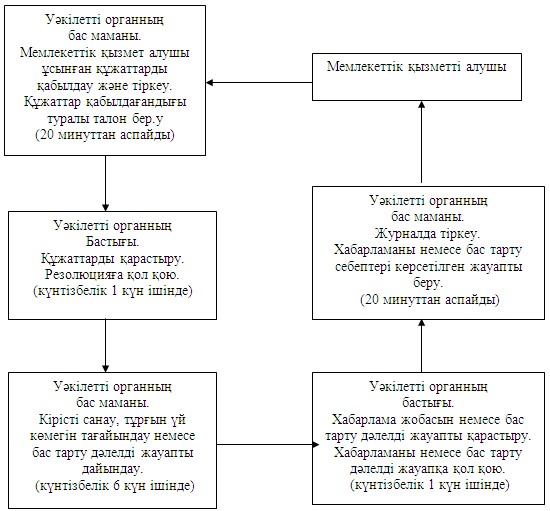 

Май ауданы әкімдігінің 

2013 жылғы 01 наурыздағы

N 70/3 қаулысымен    

бекітілді         

“Жалғызiлiктi, жалғыз тұратын қарттарға, бөгде адамның күтiмiне

және жәрдемiне мұқтаж мүгедектерге және мүгедек балаларға үйде

әлеуметтiк қызмет көрсетуге құжаттарды ресiмдеу” мемлекеттік

қызмет регламенті 

1. Жалпы ережелер

      1. Мемлекеттік қызметтің атауы “Жалғызiлiктi, жалғыз тұратын қарттарға, бөгде адамның күтiмiне және жәрдемiне мұқтаж мүгедектерге және мүгедек балаларға үйде әлеуметтiк қызмет көрсетуге құжаттарды ресiмдеу” (бұдан әрі – Мемлекеттік қызмет).



      2. Көрсетiлетiн мемлекеттiк қызметтiң нысаны: автоматтандырылмаған.



      3. Мемлекеттік қызмет Қазақстан Республикасы Үкіметінің 2011 жылғы 7 сәуірдегі N 394 қаулысымен бекітілген “Жалғызiлiктi, жалғыз тұратын қарттарға, бөгде адамның күтiмiне және жәрдемiне мұқтаж мүгедектерге және мүгедек балаларға үйде әлеуметтiк қызмет көрсетуге құжаттарды ресiмдеу” стандарты негізінде көрсетіледі (бұдан әрі - Стандарт).



      4. Мемлекеттік қызмет:

      1) “Май ауданының жұмыспен қамту және әлеуметтік бағдарламалар бөлімі” мемлекеттік мекемесімен (бұдан әрі – Уәкілетті орган) ұсынылады, Павлодар облысы, Көктөбе ауылы, Әйтеке би көшесі, 18, телефоны 8(718-38) 91-3-38, жұмыс уақыты сағат 9.00-ден 18.30-ге дейiн, 13.00-ден 14.30-ге дейiн түскi үзiлiспен, демалыс күндерi – сенбi, жексенбi және мерекелік күндері, электрондық пошта мекенжайы center5556@rambler.ru, қабылдау алдын ала жазылусыз және жеделдетіп қызмет көрсетусіз кезек күту тәртібімен жүзеге асырылады;

      2) Республикалық мемлекеттік кәсіпорыны филиалының Павлодар облысы бойынша “Халыққа қызмет көрсету орталығы” Май ауданының бөлімі (бұдан әрі - Орталық) ұсынады, Павлодар облысы Көктөбе ауылы, Сейфуллин көшесі, 13 үй, телефон: (8-718-38) 92-1-44, сағат 9.00-ден 19.00-ге дейін түскі үзіліссіз, демалыс күндері – жексенбі және мерекелік күндері, электрондық мекенжайы: maiskiicon2011@mail.ru, қабылдау “электронды” кезек тәртібімен жүзеге асырылады.



      5. Мемлекеттік қызмет көрсетудің нәтижесі үйде әлеуметтік қызмет көрсетуге құжаттарды ресімдеу туралы хабарлама не қызмет көрсетуден бас тарту туралы қағаз жеткізгіштегі дәлелді жауап болып табылады.



      6. Мемлекеттік қызмет Стандарттын 6-тармағында қөрсетілген жеке тұлғаларға (бұдан әрі – Мемлекеттік қызмет алушы) көрсетіледі.



      7. Мемлекеттік қызмет көрсету мерзімдері мемлекеттік қызмет алушы қажетті құжаттарды тапсырған сәттен бастап он төрт жұмыс күні ішінде.

      Мемлекеттік қызмет алушы жүгінген күні сол жерде көрсетілетін мемлекеттік қызметті алуға дейін күтудің ең көп рұқсат етілген уақыты 30 минуттан аспайды.

      Мемлекеттік қызмет алушы жүгінген күні сол жерде көрсетілетін мемлекеттік қызметті тұтынушыға қызмет көрсетудің ең көп рұқсат етілген уақыты 15 минуттан аспайды.



      8. Мемлекеттік қызмет тегін көрсетіледі. 

2. Мемлекеттік қызмет көрсету іс-әрекетінің сипаттамасы

      9. Мемлекеттік қызметті алу үшін алушы Стандарттың 11-тармағында көрсетілген құжаттарды ұсынады.

      Барлық қажетті құжаттарды тапсырғаннан кейін алушыға өтініш берушінің тіркелген және мемлекеттік қызметті алу күні, құжаттарды қабылдаған адамның тегі мен аты-жөні көрсетілген талон беріледі.



      10. Стандарттың 16-тармағында көрсетiлген жағдайларда мемлекеттік қызметті алушыға мемлекеттік қызмет көрсетуден бас тартылады.



      11. Ақпараттық қауіпсіздікке талаптар: алушы құжаттарының мазмұны туралы ақпаратты қорғалуын, құпиялылығын және сақталуын қамтамасыз ету.



      12. Мемлекеттік қызмет көрсету үдерісіне мынандай құрылымдық-функционалдық бірліктер (бұдан әрі - Бірліктер) қатысады:

      1) Уәкілетті органының маманы;

      2) Уәкілетті органның бастығы.



      13. Әрбір әкімшілік іс- әрекеттің (үдерістердің) орындалу мерзімін көрсете отырып, әрбір Бірліктер әкімшілік іс- әрекеттің (үдерістердің) өзара әрекеттестігі мен реттілігінің мәтіндік кестелік сипаттамасы осы регламенттің 1-қосымшасында келтірілген.



      14. Бірліктер мен мемлекеттік қызмет көрсету үдерісінде әкімшілік әрекеттің логикалық реттілігінің арасындағы өзара байланысты бейнелейтін сызба осы регламенттін 2-қосымшасында келтірілген. 

3. Мемлекеттік қызметті көрсететін лауазымды тұлғалардың жауапкершілігі

      15. Мемлекеттiк қызметтi көрсету тәртiбiн бұзғандығы үшiн лауазымдық тұлғалар Қазақстан Республикасының заңдарымен қарастырылған жауапкершiлiкке тартылады.

“Жалғызiлiктi, жалғыз тұратын қарттарға,

бөгде адамның күтiмiне және жәрдемiне  

мұқтаж мүгедектерге және мүгедек балаларға

үйде әлеуметтiк қызмет көрсетуге құжаттарды

ресiмдеу” мемлекеттік қызмет регламентіне 

1-қосымша                 

Уәкілетті органға өтінген кезде Бірліктердің

іс- әрекетінің сипаттамасы

“Жалғызiлiктi, жалғыз тұратын қарттарға,

бөгде адамның күтiмiне және жәрдемiне  

мұқтаж мүгедектерге және мүгедек балаларға

үйде әлеуметтiк қызмет көрсетуге құжаттарды

ресiмдеу” мемлекеттік қызмет регламентіне 

2-қосымша                 

Уәкілетті органға өтінген кезде Бірліктермен мемлекеттік қызмет

көрсету үдерісіне әкімшілік әрекеттердің логикалық реттілігінің

арасындағы өзара байланыс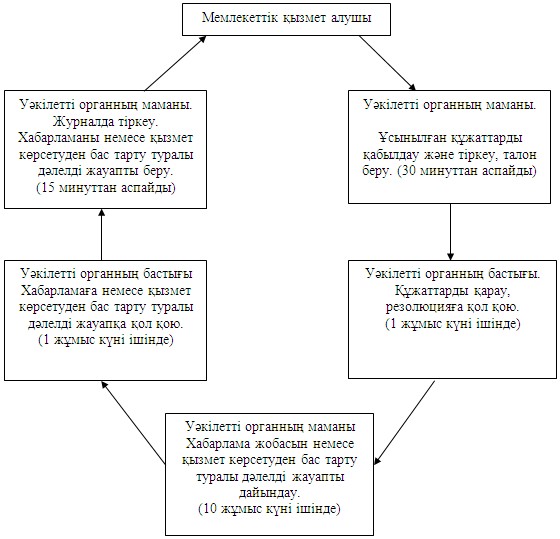 

Май ауданы әкімдігінің 

2013 жылғы 01 наурыздағы

N 70/3 қаулысымен    

бекітілді         

“Жұмыссыз азаматтарға анықтама беру”

мемлекеттiк қызмет регламенті 

1. Жалпы ережелер

      1. Мемлекеттiк қызметтiң атауы: “Жұмыссыз азаматтарға анықтама беру” (бұдан әрі – Мемлекеттік қызмет).



      2. Көрсетiлетiн мемлекеттiк қызметтiң нысаны: iшiнара автоматтандырылған.



      3. Мемлекеттiк қызмет Қазақстан Республикасы Үкіметінің 2011 жылғы 7 сәуiрдегi N 394 қаулысымен бекiтiлген “Жұмыссыз азаматтарға анықтама беру” стандарты негiзiнде жүзеге асырылады (бұдан әрi - Стандарт).



      4. Мемлекеттік қызмет:

      1) “Май ауданының жұмыспен қамту және әлеуметтік бағдарламалар бөлімі” мемлекеттік мекемесімен (бұдан әрі – Уәкілетті орган) ұсынылады, Павлодар облысы, Көктөбе ауылы, Әйтеке би көшесі, 18, телефоны 8(718-38) 91-3-38, жұмыс уақыты сағат 9.00-ден 18.30-ге дейiн, 13.00-ден 14.30-ге дейiн түскi үзiлiспен, демалыс күндерi – сенбi, жексенбi және мерекелік күндері, электрондық пошта мекенжайы center5556@rambler.ru;

      2) Республикалық мемлекеттік кәсіпорыны филиалының Павлодар облысы бойынша “Халыққа қызмет көрсету орталығы” Май ауданының бөлімі (бұдан әрі - Орталық) ұсынады, Павлодар облысы Көктөбе ауылы, Сейфуллин көшесі, 13 үй, телефон: (8-718-38) 92-1-44, сағат 9.00-ден 19.00-ге дейін түскі үзіліссіз, демалыс күндері – жексенбі және мерекелік күндері, электрондық мекенжайы: maiskiicon2011@mail.ru.



      5. Мемлекеттiк қызмет көрсету нәтижесi жұмыссыз ретiнде тiркеу туралы анықтама беру немесе қызмет көрсетуден бас тарту туралы дәлелдi жауап болып табылады.



      6. Мемлекеттік қызмет Қазақстан Республикасының азаматтарына, оралмандарға, Қазақстан Республикасында тұрақты тұратын шетелдіктерге, азаматтығы жоқ адамдарға (бұдан әрі – Мемлекеттік қызмет алушы) көрсетіледі.



      7. Уәкілетті органға өтiнген жағдайда мемлекеттік қызмет көрсету мерзімі:

      қажеттi құжаттарды тапсырған сәттен бастап - 10 минуттан аспайды;

      алушы өтiнiш берген күнi сол жерде көрсетiлетiн мемлекеттiк қызметтi алуға дейiн күтудiң ең көп уақыты (тiркеу, талонды алу кезiнде, өтініш жасаған және электрондық сұрау берген өтiнген сәттен бастап) - 10 минут.

      алушы өтініш берген күні сол жерде көрсетілетін мемлекеттік қызметті алушыға қызмет көрсетудің рұқсат берілген ең көп уақыты - 10 минут;



      8. Мемлекеттік қызмет тегін көрсетіледі. 

2. Мемлекеттiк қызмет көрсетудің iс-әрекет тәртiбiн сипаттау

      9. Мемлекеттік қызметті алу үшін алушы Стандарттың 11-тармағында көрсетілген құжаттарды ұсынады.

      Мемлекеттiк қызметтi алу үшiн бар барлық құжаттарды тапсырған кезде алушыға - жұмыссыз ретiнде тiркеу туралы анықтама беріледі;



      10. Жұмыссыздарға анықтама беруден бас тарту алушының уәкілетті органда жұмыссыз ретінде тіркелмеген жағдайда жүзеге асырылады.



      11. Ақпараттық қауіпсіздікке талаптар: алушы құжаттарының мазмұны туралы ақпаратты қорғалуын, құпиялылығын және сақталуын қамтамасыз ету.



      12. Мемлекеттік қызмет көрсету үдерісіне мынандай құрылымдық-функционалдық бірліктер (бұдан әрі - Бірліктер) қатысады:

      1) Уәкілетті органның бас маманы;

      2) Уәкілетті органның бастығы.



      13. Әрбір әкімшілік іс- әрекеттің (үдерістердің) орындалу мерзімін көрсете отырып, әрбір Бірліктер әкімшілік іс- әрекеттің (үдерістердің) өзара әрекеттестігі мен реттілігінің мәтіндік кестелік сипаттамасы осы регламенттің 1-қосымшасында келтірілген.



      14. Бірліктер мен мемлекеттік қызмет көрсету үдерісінде әкімшілік әрекеттің логикалық реттілігінің арасындағы өзара байланысты бейнелейтін сызба осы регламенттін 2-қосымшасында келтірілген. 

3. Мемлекеттiк қызмет көрсететiн лауазымды

тұлғалардың жауапкершiлiгi

      15. Мемлекеттiк қызметтi көрсету тәртiбiн бұзғандығы үшiн лауазымдық тұлғалар Қазақстан Республикасының заңдарымен қарастырылған жауапкершiлiкке тартылады.

“Жұмыссыз азаматтарға анықтама беру”

мемлекеттік қызмет регламентіне  

1-қосымша              

Уәкілетті органға өтінген кезде Бірліктердің

іс- әрекетінің сипаттамасы

“Жұмыссыз азаматтарға анықтама беру”

мемлекеттік қызмет регламентіне  

2-қосымша              

Уәкілетті органға өтінген кезде Бірліктермен мемлекеттік қызмет

көрсету үдерісіне әкімшілік әрекеттердің логикалық реттілігінің

арасындағы өзара байланыс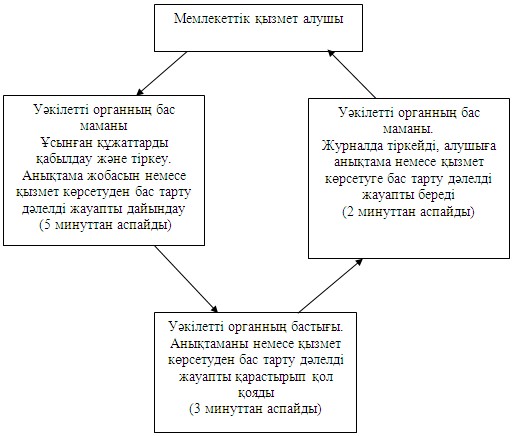 
					© 2012. Қазақстан Республикасы Әділет министрлігінің «Қазақстан Республикасының Заңнама және құқықтық ақпарат институты» ШЖҚ РМК
				1"Қаратерек селолық әкімінің аппараты" мемлекеттік мекемесіМай ауданы Қаратерек ауылы Баймұратов көшесі, 21 үй8(71838) 972662"Май селолық әкімінің аппараты" мемлекеттік мекемесіМай ауданы Май ауылы, Абылайхан көшесі 13 үй8(71838) 902103"Қазан селолық округі әкімінің аппараты" мемлекеттік мекемесіМай ауданы Жумыскер ауылы, Бокин көшесі 2 үй8(71838)992304"Саты селолық округі әкімінің аппараты" мемлекеттік мекемесіМай ауданы Саты ауылы, Исатай көшесі 12 үй8(71838)404015"Малайсары селолық округі әкімінің аппараты" мемлекеттік мекемесіМай ауданы Малайсары ауылы, Абай көшесі 30 үй8(71838)952306"Кеңтүбек селолық округі әкімінің аппараты" мемлекеттік мекемесіМай ауданы Кентүбек ауылы, Ленин көшесі 17 үй8(71838)914997"Көктөбе селолық округі әкімінің аппараты" мемлекеттік мекемесіМай ауданы Көктөбе ауылы, Қазбек би көшесі 24 үй8(71838)915118"Баскөл селолық округі әкімінің аппараты" мемлекеттік мекемесіМай ауданы Баскөл ауылы, Балкенов көшесі 18 үй8(71838)943509"Майтүбек ауылы әкімінің аппараты" мемлекеттік мекемесіМай ауданы Майтүбек ауылы, Целинная көшесі 27 үй8(71838)9033010"Ақжар ауылы әкімінің аппараты" мемлекеттік мекемесіМай ауданы Ақжар ауылы, Құрманғазы көшесі 1 үй8(71843)9221011"Ақшиман селолық округі әкімінің аппараты" мемлекеттік мекемесіМай ауданы Ақшиман ауылы, Желтоқсан көшесі 1 үй8(71843)96223Негізгі үдерістің іс-әрекеті (жолы, жұмыс барысы)
1N әрекеті (жұмыс ағыны, барысы)123452Бірліктердің атауыУәкілетті органның маманыУәкілетті органның бастығыУәкілетті органның маманыУәкілетті органның бастығыУәкілетті органның маманы3Әрекеттер атауы (функциялар, операциялар, рәсімі) және олардың сипаттамасыҰсынылған құжаттарды қабылдау және тіркеу, талон беруҚұжаттарды қарау, резолюцияға қол қоюХабарлама жобасын немесе қызмет көрсетуден бас тарту туралы дәлелді жауапты дайындауХабарламаға немесе қызмет көрсетуден бас тарту туралы дәлелді жауапқа қол қоюЖурналда тіркеу4Аяқталу нысаны (мәлімет, құжат, ұйымдастырушы-өкімдік шешім)Құжаттарды қабылдау туралы талонРезолюцияХабарлама немесе қызмет көрсетуден бас тарту туралы дәлелді жауап жобасыХабарлама жобасын немесе қызмет көрсетуден бас тарту туралы дәлелді жауапХабарламаны немесе қызмет көрсетуден бас тарту туралы дәлелді жауапты беру5Орындалу мерзімі30 минуттан аспайды1 жұмыс күні ішінде6 жұмыс күні ішінде1 жұмыс күні ішінде30 минуттан аспайды6Келесі әрекеттің нөмірі2-баған3-баған4-баған5-бағанНегізгі үдерістің іс-әрекеті (жолы, жұмыс барысы)
1N әрекеті (жұмыс ағыны, барысы)1234562Бірліктердің атауыАуылдық округ әкімі аппаратының маманыАуылдық округ әкіміУәкілетті органның маманыУәкілетті органның бастығыУәкілетті органның маманыАуылдық округ әкімі аппаратының маманы3Әрекеттер атауы (функциялар, операциялар, рәсімі) және олардың сипаттамасыҰсынылған құжаттарды қабылдау және тіркеу, талон беруҚұжаттарды қарау Уәкілетті органға жіберуХабарлама жобасын немесе қызмет көрсетуден бас тарту туралы дәлелді жауапты дайындауХабарламаға немесе қызмет көрсетуден бас тарту туралы дәлелді жауапқа қол қоюХабарламаны немесе қызмет көрсетуден бас тарту туралы дәлелді жауапты ауылдық округ әкімі аппаратына жіберуЖурналда тіркеу4Аяқталу нысаны (мәлімет, құжат, ұйымдастырушы-өкімдік шешім)Құжаттарды қабылдау туралы талонРезолюцияХабарлама немесе қызмет көрсетуден бас тарту туралы дәлелді жауап жобасыХабарлама жобасын немесе қызмет көрсетуден бас тарту туралы дәлелді жауапХабарлама жобасын немесе қызмет көрсетуден бас тарту туралы дәлелді жауапХабарламаны немесе қызмет көрсетуден бас тарту туралы дәлелді жауапты беру5Орындалу мерзімі30 минуттан аспайды3 жұмыс күні ішінде6 жұмыс күні ішінде1 жұмыс күні ішінде3 жұмыс күні ішінде30 минуттан аспайды6Келесі әрекеттің нөмірі2-баған3-баған4-баған5-баған6-баған1"Қаратерек селолық әкімінің аппараты" мемлекеттік мекемесіМай ауданы Қаратерек ауылы Баймұратов көшесі, 21 үй8(71838) 972662"Май селолық әкімінің аппараты" мемлекеттік мекемесіМай ауданы Май ауылы, Абылайхан көшесі 13 үй8(71838) 902103"Қазан селолық округі әкімінің аппараты" мемлекеттік мекемесіМай ауданы Жумыскер ауылы, Бокин көшесі 2 үй8(71838)992304"Саты селолық округі әкімінің аппараты" мемлекеттік мекемесіМай ауданы Саты ауылы, Исатай көшесі 12 үй8(71838)404015"Малайсары селолық округі әкімінің аппараты" мемлекеттік мекемесіМай ауданы Малайсары ауылы, Абай көшесі 30 үй8(71838)952306"Кеңтүбек селолық округі әкімінің аппараты" мемлекеттік мекемесіМай ауданы Кентүбек ауылы, Ленин көшесі 17 үй8(71838)914997"Көктөбе селолық округі әкімінің аппараты" мемлекеттік мекемесіМай ауданы Көктөбе ауылы, Қазбек би көшесі 24 үй8(71838)915118"Баскөл селолық округі әкімінің аппараты мемлекеттік мекемесіМай ауданы Баскөл ауылы, Балкенов көшесі 18 үй8(71838)943509"Майтүбек ауылы әкімінің аппараты" мемлекеттік мекемесіМай ауданы Майтүбек ауылы, Целинная көшесі 27 үй8(71838)9033010"Ақжар ауылы әкімінің аппараты" мемлекеттік мекемесіМай ауданы Ақжар ауылы, Құрманғазы көшесі 1 үй8(71843)9221011"Ақшиман селолық округі әкімінің аппараты" мемлекеттік мекемесіМай ауданы Ақшиман ауылы, Желтоқсан көшесі 1 үй8(71843)96223Негізгі үдерістің іс-әрекеті (жолы, жұмыс барысы)
1N әрекеті (жұмыс ағыны, барысы)1232Бірліктердің атауыУәкілетті органның маманыУәкілетті органның бастығыУәкілетті органның маманы3Әрекеттер атауы (функциялар, операциялар, рәсімі) және олардың сипаттамасыӨтінішті қабылдау және тіркеу. Анықтаманың жобасын немесе бас тарту себептерi көрсетiлген жауапты дайындауАнықтамаға немесе бас тарту себептерi көрсетiлген жауапқа қол қоюЖурналда тіркеу4Аяқталу нысаны (мәлімет, құжат, ұйымдастырушы-өкімдік шешім)Анықтама немесе бас тарту себептерi көрсетiлген жауап жобасыАнықтама немесе бас тарту ебептерi көрсетiлген жауапАнықтаманы немесе дәлелді бас тарту туралы жауапты беру5Орындалу мерзімі10 минуттан аспайды5 минуттан аспайды5 минуттан аспайды6Келесі әрекеттің нөмірі2-баған3-бағанНегізгі үдерістің іс-әрекеті (жолы, жұмыс барысы)
1N әрекеті (жұмыс ағыны, барысы)1232Бірліктердің атауыАуылдық округ әкімі аппаратының маманыАуылдық округ әкіміАуылдық округ әкімі аппаратының маманы3Әрекеттер атауы (функциялар, операциялар, рәсімі) және олардың сипаттамасыӨтінішті қабылдау және тіркеу. Анықтаманың жобасын немесе бас тарту себептерi көрсетiлген жауапты дайындауАнықтамаға немесе бас тарту себептерi көрсетiлген жауапқа қол қоюЖурналда тіркеу4Аяқталу нысаны (мәлімет, құжат, ұйымдастырушы-өкімдік шешім)Анықтама немесе бас тарту себептерi көрсетiлген жауап жобасыАнықтама немесе бас тарту ебептерi көрсетiлген жауапАнықтаманы немесе дәлелді бас тарту туралы жауапты беру5Орындалу мерзімі10 минуттан аспайды5 минуттан аспайды5 минуттан аспайды6Келесі әрекеттің нөмірі2-баған3-бағанНегiзгi үдерiстiң iс-әрекетi (барысы, жұмыс ағыны)
1Iс-әрекеттiң (барысының, жұмыс ағынының) N1232Бiрлiктер атауыУәкілетті органның маманыУәкілетті органның бастығыУәкілетті органның маманы3Iс-әрекеттiң (үдерiстiң, рәсiмнiң, операцияның) атауы және оның сипаттамасыӨтінішті қабылдау және тіркеу. Жолдаманың жобасын немесе бас тарту себептерi көрсетiлген жауапты дайындауЖолдамаға немесе бас тарту себептерi көрсетiлген жауапқа қол қоюЖурналда тіркеу4Аяқтау нысаны (деректер, құжат, ұйымдық-өкiмдiк шешiм)Жолдама немесе бас тарту себептерi көрсетiлген жауап жобасыЖолдама немесе бас тарту ебептерi көрсетiлген жауапЖолдаманы немесе дәлелді бас тарту туралы жауапты беру5Орындалу мерзiмдерi15 минуттан аспайды10 минуттан аспайды5 минуттан аспайды6Келесi iс-әрекеттiң нөмірі2 баған3 баған1"Қаратерек селолық әкімінің аппараты" мемлекеттік мекемесіМай ауданы Қаратерек ауылы Баймұратов көшесі, 21 үй8(71838) 972662"Май селолық әкімінің аппараты" мемлекеттік мекемесіМай ауданы Май ауылы, Абылайхан көшесі 13 үй8(71838) 902103"Қазан селолық округі әкімінің аппараты" мемлекеттік мекемесіМай ауданы Жумыскер ауылы, Бокин көшесі 2 үй8(71838)992304"Саты селолық округі әкімінің аппараты" мемлекеттік мекемесіМай ауданы Саты ауылы, Исатай көшесі 12 үй8(71838)404015"Малайсары селолық округі әкімінің аппараты" мемлекеттік мекемесіМай ауданы Малайсары ауылы, Абай көшесі 30 үй8(71838)952306"Кеңтүбек селолық округі әкімінің аппараты" мемлекеттік мекемесіМай ауданы Кентүбек ауылы, Ленин көшесі 17 үй8(71838)914997"Көктөбе селолық округі әкімінің аппараты" мемлекеттік мекемесіМай ауданы Көктөбе ауылы, Қазбек би көшесі 24 үй8(71838)915118"Баскөл селолық округі әкімінің аппараты" мемлекеттік мекемесіМай ауданы Баскөл ауылы, Балкенов көшесі 18 үй8(71838)943509"Майтүбек ауылы әкімінің аппараты" мемлекеттік мекемесіМай ауданы Майтүбек ауылы, Целинная көшесі 27 үй8(71838)9033010"Ақжар ауылы әкімінің аппараты" мемлекеттік мекемесіМай ауданы Ақжар ауылы, Құрманғазы көшесі 1 үй8(71843)9221011"Ақшиман селолық округі әкімінің аппараты" мемлекеттік мекемесіМай ауданы Ақшиман ауылы, Желтоқсан көшесі 1 үй8(71843)96223Негізгі үдерістің іс-әрекеті (жолы, жұмыс барысы)
1N әрекеті (жұмыс ағыны, барысы)123452Бірліктердің атауыУәкілетті органның маманыУәкілетті органның бастығыУәкілетті органның маманыУәкілетті органның бастығыУәкілетті органның маманы3Әрекеттер атауы (функциялар, операциялар, рәсімі) және олардың сипаттамасыҰсынылған құжаттарды қабылдау және тіркеу, талон беруҚұжаттарды қарау, резолюцияға қол қоюХабарлама жобасын немесе қызмет көрсетуден бас тарту туралы дәлелді жауапты дайындауХабарламаға немесе қызмет көрсетуден бас тарту туралы дәлелді жауапқа қол қоюЖурналда тіркеу4Аяқталу нысаны (мәлімет, құжат, ұйымдастырушы-өкімдік шешім)Құжаттарды қабылдау туралы талонРезолюцияХабарлама немесе қызмет көрсетуден бас тарту туралы дәлелді жауап жобасыХабарлама жобасын немесе қызмет көрсетуден бас тарту туралы дәлелді жауапХабарламаны немесе қызмет көрсетуден бас тарту туралы дәлелді жауапты беру5Орындалу мерзімі15 минут аспайды1 жұмыс күні ішінде3 жұмыс күні ішінде1 жұмыс күні ішінде15 минут аспайды6Келесі әрекеттің нөмірі2-баған3-баған4-баған5-бағанНегізгі үдерістің іс-әрекеті (жолы, жұмыс барысы)
1N әрекеті (жұмыс ағыны, барысы)1234562Бірліктердің атауыАуылдық округ әкімі аппаратының маманыАуылдық округ әкіміУәкілетті органның маманыУәкілетті органның бастығыУәкілетті органның маманыАуылдық округ әкімі аппаратының маманы3Әрекеттер атауы (функциялар, операциялар, рәсімі) және олардың сипаттамасыҰсынылған құжаттарды қабылдау және тіркеу, талон беруҚұжаттарды қарау Уәкілетті органға жіберуХабарлама жобасын немесе қызмет көрсетуден бас тарту туралы дәлелді жауапты дайындауХабарламаға немесе қызмет көрсетуден бас тарту туралы дәлелді жауапқа қол қоюХабарламаны немесе қызмет көрсетуден бас тарту туралы дәлелді жауапты ауылдық округ әкімі аппаратына жіберуЖурналда тіркеу4Аяқталу нысаны (мәлімет, құжат, ұйымдастырушы-өкімдік шешім)Құжаттарды қабылдау туралы талонРезолюцияХабарлама немесе қызмет көрсетуден бас тарту туралы дәлелді жауап жобасыХабарлама жобасын немесе қызмет көрсетуден бас тарту туралы дәлелді жауапХабарлама жобасын немесе қызмет көрсетуден бас тарту туралы дәлелді жауапХабарламаны немесе қызмет көрсетуден бас тарту туралы дәлелді жауапты беру5Орындалу мерзімі15 минуттан аспайды3 жұмыс күні13 жұмыс күні2 жұмыс күні2 жұмыс күні15 минуттан аспайды6Келесі әрекеттің нөмірі2-баған3-баған4-баған5-баған6-бағанНегiзгi үдiрiстiң (жұмыс барысының, ағымның) iс-әрекетi
1Іс-әрекеттің N (жұмыс ағымы, жолы)123452ҚФБ атауыУәкілетті органның бас маманыУәкілетті органның бастығыУәкілетті органның бас маманыУәкілетті органның бастығыУәкілетті органның бас маманы3Iс-әрекеттер (үдерiстiң, рәсімнің, операцияның) атауы және олардың сипаттамасыМемлекеттік қызметалушы ұсынған құжаттарды қабылдау және тiркеуМемлекеттік қызмет алушы ұсынған құжаттарды қарастыруХабарламаны немесе немесе қызметті ұсынудан бас тарту туралы дәлелді жобасын дайындауХабарламаны немесе немесе қызметті ұсынудан бас тарту туралы дәлелді жауаптың жобасын қарастыруЖурналында тіркеу4Аяқталу нысаны (мәлiметтер, құжат, ұйымдастырушы-иеленушi шешiмдер)Құжаттарды қабылдағаны туралы талонРезолюцияға қол қоюХабарламаны немесе немесе қызметті ұсынудан бас тарту туралы дәлелді жауаптың жобасыХабарлама немесе қызметті ұсынудан бас тарту туралы дәлелді жауапқа қол қоюАнықтама немесе немесе қызметті ұсынудан бас тарту туралы дәлелді жауап беру5Орындау уақыттары30 минуттан аспайды1 жұмыс күні ішінде5 жұмыс күні ішінде2 жұмыс күні ішінде15 минуттан аспайды6Келесi iс-әрекеттiң нөмірi2-баған3-баған4-баған5-бағанНегiзгi үдiрiстiң (жұмыс барысының, ағымның) iс-әрекетi
1Іс-әрекеттің N (жұмыс ағымы, жолы)123452ҚФБ атауыУәкілетті органның бас маманыУәкілетті органның бастығыУәкілетті органның бас маманыУәкілетті органның бастығыУәкілетті органның бас маманы3Iс-әрекеттер (үдерiстiң, рәсімнің, операцияның) атауы және олардың сипаттамасыМемлекеттік қызметалушы ұсынған құжаттарды қабылдау және тiркеуМемлекеттік қызмет алушы ұсынған құжаттарды қарастыруХабарламаны немесе немесе қызметті ұсынудан бас тарту туралы дәлелді жобасын дайындауХабарламаны немесе немесе қызметті ұсынудан бас тарту туралы дәлелді жауаптың жобасын қарастыруЖурналында тіркеу4Аяқталу нысаны (мәлiметтер, құжат, ұйымдастырушы-иеленушi шешiмдер)Құжаттарды қабылдағаны туралы талонРезолюцияға қол қоюХабарламаны немесе немесе қызметті ұсынудан бас тарту туралы дәлелді жауаптың жобасыХабарлама немесе қызметті ұсынудан бас тарту туралы дәлелді жауапқа қол қоюАнықтама немесе немесе қызметті ұсынудан бас тарту туралы дәлелді жауап беру5Орындау уақыттары30 минуттан аспайды1 жұмыс күні ішінде5 жұмыс күні ішінде2 жұмыс күні ішінде15 минуттан аспайды6Келесi iс-әрекеттiң нөмірi2-баған3-баған4-баған5-бағанНегiзгi үдiрiстiң (жұмыс барысының, ағымның) iс-әрекетi
1Іс-әрекеттің N (жұмыс ағымы, жолы)123452ҚФБ атауыУәкілетті органның маманыУәкілетті органның бастығыУәкілетті органның маманыУәкілетті органның бастығыУәкілетті органның маманы3Iс-әрекеттер (үдерiстiң, рәсімнің, операцияның) атауы және олардың сипаттамасыҰсынылған құжаттарды қабылдау және тіркеу, талон беруҚұжаттарды қарау резолюцияға қол қоюХабарлама жобасын немесе қызмет көрсетуден бас тарту туралы дәлелді жауапты дайындауХабарламаға немесе қызмет көрсетуден бас тарту туралы дәлелді жауапқа қол қоюЖурналда тіркеу4Аяқталу нысаны (мәлiметтер, құжат, ұйымдастырушы-иеленушi шешiмдер)Құжаттарды қабылдау туралы талонРезолюцияХабарлама немесе қызмет көрсетуден бас тарту туралы дәлелді жауап жобасыХабарлама немесе қызмет көрсетуден бас тарту туралы дәлелді жауапХабарламаны немесе қызмет көрсетуден бас тарту туралы дәлелді жауапты беру5Орындау уақыттары30 минуттан аспайды1 жұмыс күні ішінде13 жұмыс күні ішінде1 жұмыс күні ішінде15 минуттан аспайды6Келесi iс-әрекеттiң нөмірi2-баған3-баған4-баған5-баған1"Қаратерек селолық әкімінің аппараты" мемлекеттік мекемесіМай ауданы Қаратерек ауылы Баймұратов көшесі, 21 үй8(71838) 972662"Май селолық әкімінің аппараты" мемлекеттік мекемесіМай ауданы Май ауылы, Абылайхан көшесі 13 үй8(71838) 902103"Қазан селолық округі әкімінің аппараты" мемлекеттік мекемесіМай ауданы Жумыскер ауылы, Бокин көшесі 2 үй8(71838)992304"Саты селолық округі әкімінің аппараты" мемлекеттік мекемесіМай ауданы Саты ауылы, Исатай көшесі 12 үй8(71838)404015"Малайсары селолық округі әкімінің аппараты" мемлекеттік мекемесіМай ауданы Малайсары ауылы, Абай көшесі 30 үй8(71838)952306"Кеңтүбек селолық округі әкімінің аппараты" мемлекеттік мекемесіМай ауданы Кентүбек ауылы, Ленин көшесі 17 үй8(71838)914997"Көктөбе селолық округі әкімінің аппараты" мемлекеттік мекемесіМай ауданы Көктөбе ауылы, Қазбек би көшесі 24 үй8(71838)915118"Баскөл селолық округі әкімінің аппараты" мемлекеттік мекемесіМай ауданы Баскөл ауылы, Балкенов көшесі 18 үй8(71838)943509"Майтүбек ауылы әкімінің аппараты" мемлекеттік мекемесіМай ауданы Майтүбек ауылы, Целинная көшесі 27 үй8(71838)9033010"Ақжар ауылы әкімінің аппараты" мемлекеттік мекемесіМай ауданы Ақжар ауылы, Құрманғазы көшесі 1 үй8(71843)9221011"Ақшиман селолық округі әкімінің аппараты" мемлекеттік мекемесіМай ауданы Ақшиман ауылы, Желтоқсан көшесі 1 үй8(71843)96223Негiзгi үдiрiстiң (жұмыс барысының, ағымның) iс-әрекетi
1Іс-әрекеттің N(жұмыс ағымы, жолы)12342ҚФБ атауыУәкілетті органның маманыУәкілетті органның маманыУәкілетті органның бастығыУәкілетті органның маманы3Iс-әрекеттер (үдерiстiң, рәсімнің, операцияның) атауы және олардың сипаттамасыҚұжаттарды қабылдау және тiркеуХабарлама жобасын немесе бас тарту себептерi көрсетiлген жауапты дайындауХабарлама жобасын немесе бас тарту себептерi көрсетiлген жауапты қарастыруКiрiс хат-хабар журналына тiркеу4Аяқталу нысаны (мәлiметтер, құжат, ұйымдастырушы-иеленушi шешiмдер)Құжаттарды қабылдағаны туралы талонХабарламаны немесе бас тарту себептерi көрсетiлген хабарлама жобасыХабарламаны немесе бас тарту себептерi көрсетiлген жауапқа қол қоюХабарламаны немесе бас тарту себептерi көрсетiлген жауапты беру5Орындау уақыттары15 минуттан аспайды7 жұмыс күнi ішінде1 жұмыс күнi ішінде15 минуттан аспайды6Келесi iс-әрекеттiң нөмірi2-баған3-баған4-бағанНегiзгi үдiрiстiң (жұмыс барысының, ағымның) iс-әрекетi
1Іс-әрекеттің N (жұмыс ағымы, жолы)1234562ҚФБ атауыАуылдық әкімі аппаратының маманыАуылдық округ әкімі.Уәкілетті органның бас маманыУәкілетті органның бастығыУәкілетті органның бас маманыАуылдық әкімі аппаратының маманы3Iс-әрекеттер (үдерiстiң, рәсімнің, операцияның) атауы және олардың сипаттамасыҚұжаттарды қабылдау және тiркеуМемлекеттік қызмет алушы ұсынған құжаттардың толықтығын тексеруХабарлама жобасын немесе қызмет көрсетуден бас тарту туралы дәлелді жауапты дайындауХабарлама жобасын немесе қызмет көрсетуден бас тарту туралы дәлелді жауапты қарастыруЖурналда тiркеуЖурналда тiркеу4Аяқталу нысаны (мәлiметтер, құжат, ұйымдастырушы-иеленушi шешiмдер)Құжаттарды қабылдағаны туралы талонҚұжаттарды Уәкілетті органға тапсыруХабарлама немесе қызмет көрсетуден бас тарту туралы дәлелді жауап жобасыХабарламаны немесе қызмет көрсетуден бас тарту туралы дәлелді жауапқа қол қоюСелолық округ әкім аппараты маманына мемлекеттiк жәрдемақылар тағайындау туралы хабарламаны немесе қызмет көрсетуден бас тарту туралы дәлелді жауапты беруХабарламаны немесе қызмет көрсетуден бас тарту туралы дәлелді жауапты беру5Орындау уақыттары15 минуттан аспайды9 күнтiзбелiк күн9 күнтiзбелiк күн5 күнтiзбелiк күн5 күнтiзбелiк күн15 минуттан аспайды6Келесi iс-әрекеттiң нөмірi2-баған3-баған4-баған5-баған6-бағанНегізгі үдерістің іс-әрекеті (жолы, жұмыс барысы)
1N әрекеті (жұмыс ағыны, барысы)12342ҚФБ атауыАрнайы комиссияның жұмыс органының маманыУәкілетті органның бастығыАрнайы комиссияның жұмыс органыАрнайы комиссияның жұмыс органын маманы3Әрекеттер атауы (функциялар, операциялар, рәсімі) және олардың сипаттамасыМемлекеттік қызмет алушымен ұсынылған құжаттарды қабылдау және тіркеу дайындау.Құжаттарды қарауҚұжаттарды немесе қызметті ұсынудан бас тарту туралы дәлелді жауаптың жобасын дайындауЖурналда тіркеу4Аяқталу нысаны (мәлімет, құжат, ұйымдастырушы-өкімдік шешім)Құжаттарды қабылдау туралы талонРезолюцияға қол қоюХабарламаға немесе немесе қызметті ұсынудан бас тарту туралы дәлелді жауапқа қол қоюХабарламаны немесе немесе қызметті ұсынудан бас тарту туралы дәлелді жауапты беру5Орындалу мерзімі30 минуттан аспайды5 күнтізбелік күн13 күнтізбелік күн15 минуттан аспайды6Келесі әрекеттің нөмірі2-баған3-баған4-бағанНегiзгi үдiрiстiң (жұмыс барысының, ағымның) iс-әрекетi
1Іс-әрекеттің N (жұмыс ағымы, жолы)123452ҚФБ атауыУәкілетті органның бас маманыУәкілетті органның бастығыУәкілетті органның бас маманыУәкілетті органның бастығыУәкілетті органның бас маманы3Iс-әрекеттер (үдерiстiң, рәсімнің, операцияның) атауы және олардың сипаттамасыАлушы ұсынған құжаттарды қабылдау және тiркеуҚұжаттарды қарастыруКірісті санау, тұрғын үй көмегін тағайындау немесе бас тарту дәлелді жауапты дайындауХабарлама жобасын немесе бас тарту дәлелді жауапты қарастыруЖурналда тiркеу4Аяқталу нысаны (мәлiметтер, құжат, ұйымдастырушы-иеленушi шешiмдер)Құжаттар қабылдағандығы туралы талонРезолюцияға қол қоюХабарлама немесе бас тарту дәлелді жауапХабарламаны немесе бас тарту дәлелді жауапқа қол қоюХабарламаны немесе бас тарту дәлелді жауапты беру5Орындау уақыттары20 минуттан аспайдыкүнтізбелік 1 күн ішіндекүнтізбелік 6 күн ішіндекүнтізбелік 1 күн ішінде20 минуттан аспайды6Келесi iс-әрекеттiң нөмірi2-баған3-баған4-баған5-бағанНегізгі үдерістің іс-әрекеті (жолы, жұмыс барысы)
1N әрекеті (жұмыс ағыны, барысы)123452Бірліктердің атауыУәкілетті органның маманыУәкілетті органның бастығыУәкілетті органның маманыУәкілетті органның бастығыУәкілетті органның маманы3Әрекеттер атауы (функциялар, операциялар, рәсімі) және олардың сипаттамасыҰсынылған құжаттарды қабылдау және тіркеу, талон беруҚұжаттарды қарау резолюцияға қол қоюХабарлама жобасын немесе қызмет көрсетуден бас тарту туралы дәлелді жауапты дайындауХабарламаға немесе қызмет көрсетуден бас тарту туралы дәлелді жауапқа қол қоюЖурналда тіркеу4Аяқталу нысаны (мәлімет, құжат, ұйымдастырушы-өкімдік шешім)Құжаттарды қабылдау туралы талонРезолюцияХабарлама немесе қызмет көрсетуден бас тарту туралы дәлелді жауап жобасыХабарлама немесе қызмет көрсетуден бас тарту туралы дәлелді жауапХабарламаны немесе қызмет көрсетуден бас тарту туралы дәлелді жауапты беру5Орындалу мерзімі30 минуттан аспайды1 жұмыс күні ішінде10 жұмыс күні ішінде1 жұмыс күні ішінде15 минуттан аспайды6Келесі әрекеттің нөмірі2-баған3-баған4-баған5-бағанНегiзгi үдерiстiң (жұмыс барысының, ағынының) iс-әрекетi
1Іс-әрекеттің N (жұмыс ағымы, жолы)1232ҚФБ атауыУәкілетті органның бас маманыУәкілетті органның бастығыУәкілетті органның бас маманы3Iс-әрекеттер (үдерiстiң, рәсімнің, операцияның) атауы және олардың сипаттамасыҰсынған құжаттарды қабылдау және тiркеу. Анықтама жобасын немесе қызмет көрсетуден бас тарту дәлелдi жауапты дайындауАнықтаманы немесе қызмет көрсетуден бас тарту дәлелдi жауапты қарастырып қол қоядыЖурналда тiркейді, алушыға анықтама немесе қызмет көрсетуге бас тарту дәлелдi жауапты береді4Аяқталу нысаны (мәлiметтер, құжат, ұйымдастырушы-иеленушi шешiмдер)Анықтама жобасы немесе қызмет көрсетуден бас тарту дәлелдi жауапАнықтамаға немесе қызмет көрсетуден бас тарту дәлелдi жауапқа қол қоюАлушыға анықтама немесе қызмет көрсетуден бас тарту дәлелдi жауапты беру5Орындау уақыттары5 минуттан аспайды3 минуттан аспайды2 минуттан аспайды6Келесi iс-әрекеттiң нөмірi2-баған3-баған